Приказ Министра образования и науки Республики Казахстан от 8 мая 2019 года № 190
Об утверждении Правил проведения комплексного тестирования(с изменениями и дополнениями по состоянию на 17.06.2023 г.)В соответствии с подпунктом 12) статьи 5 Закона Республики Казахстан от 27 июля 2007 года «Об образовании» ПРИКАЗЫВАЮ:1. Утвердить прилагаемые Правила проведения комплексного тестирования.2. Департаменту высшего и послевузовского образования Министерства образования и науки Республики Казахстан в установленном законодательством Республики Казахстан порядке обеспечить:1) государственную регистрацию настоящего приказа в Министерстве юстиции Республики Казахстан;2) в течение десяти календарных дней со дня государственной регистрации настоящего приказа направление его копии в бумажном и электронном виде на казахском и русском языках в Республиканское государственное предприятие на праве хозяйственного ведения «Республиканский центр правовой информации» для официального опубликования и включения в Эталонный контрольный банк нормативных правовых актов Республики Казахстан;3) размещение настоящего приказа на интернет-ресурсе Министерства образования и науки Республики Казахстан после его официального опубликования;4) в течение десяти рабочих дней после государственной регистрации настоящего приказа представление в Департамент юридической службы Министерства образования и науки Республики Казахстан сведений об исполнении мероприятий, предусмотренных подпунктами 1), 2) и 3) настоящего пункта.3. Контроль за исполнением настоящего приказа возложить на вице-министра образования и науки Республики Казахстан Жакыпову Ф.Н4. Настоящий приказ вводится в действие после дня его первого официального опубликования.Утвержденыприказом Министраобразования и наукиРеспублики Казахстанот 8 мая 2019 года № 190Правила 
проведения комплексного тестированияГлава 1. Общие положения1. Настоящие Правила проведения комплексного тестирования (далее-Правила) разработаны в соответствии с подпунктом 12) статьи 5 Закона Республики Казахстан от 27 июля 2007 года «Об образовании», а также Типовыми правилами приема на обучение в организации образования, реализующие образовательные программы послевузовского образования, утвержденными приказом Министра образования и науки Республики Казахстан от 31 октября 2018 года № 600 (зарегистрирован в Реестре государственной регистрации нормативных правовых актов под № 17650) (далее - Типовые правила) и определяют порядок проведения комплексного тестирования (далее - КТ).Пункт 2 изложен в редакции приказа Министра образования и науки РК от 05.05.20 г. № 185 (см. стар. ред.); приказа Министра образования и науки РК от 16.07.20 г. № 302 (см. стар. ред.); приказа и.о. Министра образования и науки РК от 23.12.21 г. № 601 (см. стар. ред.); приказа Министра образования и науки РК от 07.06.22 г. № 264 (см. стар. ред.)2. В настоящих Правилах используются следующие понятия:1) ситуационный центр – зал, оснащенный средствами коммуникации для наблюдения за процессом проведения КТ в онлайн-режиме, размещенный при организации, определяемой уполномоченным органом в области образования;2) лист ответов – специальный бланк, предназначенный для оценивания результатов комплексного тестирования, на котором поступающий отмечает ответы на тестовые задания;3) копия листа ответов – бланк, предназначенный для самостоятельного подсчета баллов после комплексного тестирования, который не является документом для оценивания результатов тестирования;4) линейные организации высшего и (или) послевузовского образования – организации высшего и (или) послевузовского образования, осуществляющие прием документов на комплексное тестирование (далее – ОВПО);5) приемная комиссия ОВПО – комиссия при линейном ОВПО, осуществляющая прием документов от поступающих;6) комплексное тестирование – форма экзамена, проводимого одновременно по нескольким учебным дисциплинам с применением информационно-коммуникационных технологий;7) КТ в электронном формате – тестирование, проводимое путем использования персонального компьютера для каждого тестируемого;8) КТ в бумажном формате – тестирование, проводимое путем предоставления книжки-вопросника и листа ответов каждому тестируемому;9) пункты проведения комплексного тестирования (далее – ППКТ) – ОВПО или организации, на базе которых осуществляется проведение КТ;10) приемная комиссия ППКТ – комиссия при ОВПО, в котором осуществляется проведение КТ;11) лист распределения вариантов – лист, содержащий информацию о закреплении варианта книжек к определенному номеру места в аудитории;12) посадочный лист – лист распределения поступающих по местам в аудитории;13) онлайн- апелляция – подача заявлений на апелляцию при проведении КТ в электронном формате в течение 30 (тридцать) минут после завершения тестирования;14) пороговый балл – установленная Типовыми правилами минимальная сумма баллов по блокам или дисциплинам тестирования, допускающая участие в конкурсе на присуждение образовательного гранта за счет средств республиканского бюджета или местного бюджета или для поступления на платной основе;15) электронный сертификат – электронный документ с уникальными данными претендента, официально подтверждающий баллы КТ, публикуемый на сайте республиканского государственного казенного предприятия «Национальный центр тестирования» Министерства образования и науки Республики Казахстан (далее – Национальный центр тестирования) (далее – сертификат);16) администраторы тестирования – лица, осуществляющие контроль за соблюдением правил проведения КТ в ППКТ и выполняющие функции дежурного по аудитории и коридору;17) файл регистрации (лог) - файл с записями о действиях поступающего в хронологическом порядке.3. КТ проводится для лиц, освоивших образовательные программы высшего образования.Глава 2. Порядок проведения КТПараграф 1. Прием документов для участия в КТВ пункт 4 внесены изменения в соответствии с приказом Министра образования и науки РК от 05.05.20 г. № 185 (см. стар. ред.); изложен в редакции приказа Министра образования и науки РК от 16.07.20 г. № 302 (см. стар. ред.); внесены изменения в соответствии с приказом Министра образования и науки РК от 25.02.21 г. № 78 (см. стар. ред.); изложен в редакции приказа и.о. Министра образования и науки РК от 23.12.21 г. № 601 (см. стар. ред.); приказа и.о. Министра науки и высшего образования РК от 29.11.22 г. № 163 (введен в действие с 3 декабря 2022 г.) (см. стар. ред.); приказа Министра науки и высшего образования РК от 12.06.23 г. № 269 (введен в действие с 17 июня 2023 г.) (см. стар. ред.)4. Для участия в КТ в бумажном формате поступающий подает через приемную комиссию линейного ОВПО следующие документы:1) заявление по форме согласно приложению 1 к Правилам;2) документ о высшем образовании (подлинник);3) документ удостоверяющий личность, либо электронный документ из сервиса цифровых документов (для идентификации);4) две фотографии размером 3x4 сантиметра;5) медицинскую документацию по форме 075-У в электронном формате, утвержденной приказом исполняющего обязанности Министра здравоохранения Республики Казахстан от 30 октября 2020 года № ҚР ДСМ-175/2020 «Об утверждении форм учетной документации в области здравоохранения» (зарегистрирован в Реестре государственной регистрации нормативных правовых актов под № 21579) (далее – приказ № ҚР ДСМ-175/2020);6) квитанцию об оплате за участие в тестировании.Документ, перечисленный в подпункте 3) предоставляется в подлиннике и копии, после сверки которых подлинник возвращается услугополучателю.Поступающим, подавшим заявления для участия в КТ через приемную комиссию ОВПО, представляется расписка (в произвольной форме) о приеме документов.Заявление для участия в КТ в электронном формате подается поступающими онлайн через информационную систему Национального центра тестирования по форме, согласно приложению 1 к Правилам.Лицам, имеющим международные сертификаты, подтверждающие владение иностранным языком и международный сертификат о сдаче стандартизированного теста GRE (Graduate Record Examinations) (грэдуэйт рекорд экзаменейшен), необходимо внести данные при подаче заявления для участия в КТ электронном формате и в конкурсе на присуждение образовательного гранта за счет средств республиканского бюджета.Лица, имеющие международные сертификаты, подтверждающие владение иностранным языком (английским) в соответствии с общеевропейскими компетенциями (стандартами) владения иностранным языком, по желанию освобождаются от сдачи от блока иностранного языка, в соответствии со шкалой перевода баллов, согласно приложению 1-2 Типовых правил.Баллы по блокам иностранного языка, указанные в настоящем пункте, в сертификате КТ не указываются.Лица, поступающие в магистратуру на группы образовательных программ областей образования «Педагогические науки», «Естественные науки, математика и статистика», «Информационно-коммуникационные технологии», «Инженерные, обрабатывающие и строительные отрасли», а также направлений подготовки кадров «Гуманитарные науки», «Социальные науки», «Бизнес и управление» по желанию освобождаются от сдачи от блока иностранного языка и теста на определение готовности к обучению КТ в научно-педагогическую магистратуру с казахским или русским языками обучения при наличии международного сертификата о сдаче стандартизированного теста GRE (Graduate Record Examinations) (грэдуэйт рекорд экзаменейшен), в соответствии со шкалой перевода баллов, согласно приложению 2 Типовых правил.Лица, поступающие в магистратуру на группы образовательных программ областей образования «Педагогические науки», «Естественные науки, математика и статистика», «Информационно-коммуникационные технологии», «Инженерные, обрабатывающие и строительные отрасли», а также направлений подготовки кадров «Гуманитарные науки», «Социальные науки», «Бизнес и управление» по желанию освобождаются от сдачи от блока теста на определение готовности к обучению КТ в профильную магистратуру с казахским, русским или английским языками обучения при наличии международного сертификата о сдаче стандартизированного теста GRE (Graduate Record Examinations) (грэдуэйт рекорд экзаменейшен), в соответствии со шкалой перевода баллов, согласно приложению 3 Типовых правил.Баллы по блокам иностранного языка и теста на определение готовности к обучению КТ, указанные в настоящем пункте, в сертификате КТ не указываются.Подлинность и срок действия представляемых сертификатов проверяется приемными комиссиями ОВПО при подаче заявления на конкурс по присуждению образовательных грантов за счет средств республиканского бюджета или местного бюджета или при зачислении в ОВПО на платной основе.Для участия в КТ в бумажном и (или) электронном формате лица с инвалидностью с нарушениями зрения, слуха, функций опорно-двигательного аппарата при предъявлении справки об инвалидности, утвержденного приказом Министра здравоохранения и социального развития Республики Казахстан от 30 января 2015 года № 44 «Об утверждении Правил проведения медико-социальной экспертизы» (зарегистрирован в Реестре государственной регистрации нормативных правовых актов под № 10589), прикрепляют документы об установлении инвалидности в программное обеспечение приема заявлений на КТ и дополнительно указывают о необходимости предоставления:1) помощника, не являющегося преподавателем дисциплин, сдаваемых в рамках КТ, для лиц с инвалидностью с нарушением зрения, функций опорно-двигательного аппарата и (или) специалиста, владеющего жестовым языком для лиц с инвалидностью с нарушением слуха;2) дополнительного времени для сдачи тестирования.При осуществления ограничительных мероприятий, введения чрезвычайного положения, возникновения чрезвычайных ситуаций социального, природного и техногенного характера на определенной территории предоставляют непосредственно в организации образования документы, перечисленные в подпунктах 2) и 5) настоящего пункта по мере снятия данных мероприятий.5. Исключен в соответствии с приказом и.о. Министра образования и науки РК от 23.12.21 г. № 601 (см. стар. ред.)Пункт 6 изложен в редакции приказа Министра образования и науки РК от 05.05.20 г. № 185 (см. стар. ред.); приказа Министра образования и науки РК от 28.09.20 г. № 419 (см. стар. ред.); приказа Министра образования и науки РК от 25.02.21 г. № 78 (см. стар. ред.); приказа и.о. Министра образования и науки РК от 23.12.21 г. № 601 (см. стар. ред.); приказа Министра образования и науки РК от 07.06.22 г. № 264 (см. стар. ред.); приказа Министра науки и высшего образования РК от 12.06.23 г. № 269 (введен в действие с 17 июня 2023 г.) (см. стар. ред.)6. Прием заявлений для участия в КТ осуществляется в следующие сроки:1) с 1 июня по 5 июля календарного года;2) с 25 октября по 10 ноября календарного года.Информация о месте, дате и времени тестирования размещается в личном кабинете поступающего.Параграф 2. Процесс проведения КТПункт 7 изложен в редакции приказа Министра образования и науки РК от 05.05.20 г. № 185 (см. стар. ред.); приказа и.о. Министра образования и науки РК от 23.12.21 г. № 601 (см. стар. ред.)7. КТ проводится в бумажном или в электронном формате на базе ППКТ или в организациях, определяемых уполномоченным органом в области образования.Пункт 8 изложен в редакции приказа Министра образования и науки РК от 05.05.20 г. № 185 (см. стар. ред.); приказа Министра образования и науки РК от 16.07.20 г. № 302 (см. стар. ред.); приказа и.о. Министра образования и науки РК от 23.12.21 г. № 601 (см. стар. ред.)8. При проведении КТ в бумажном формате состав приемной комиссии ОВПО и линейных ОВПО утверждается руководителем ОВПО или лицом, исполняющим его обязанности.Функции приемной комиссии линейных ОВПО:1) консультирование поступающих по вопросам выбираемой группы образовательных программ послевузовского образования, ознакомление с процедурой КТ;2) организация приема и проверки документов поступающих;3) консультирование поступающих по формату КТ и заполнению листа ответов;4) обеспечение выдачи пропусков на тестирование.Функции приемной комиссии ОВПО:1) организация консультирования технических секретарей и ответственных секретарей линейных ОВПО;2) консультирование поступающих по вопросам выбираемой группы образовательных программ послевузовского образования, ознакомление с процедурой КТ;3) консультирование поступающих по правильному заполнению листа ответов;4) организация приема и проверки документов поступающих;5) формирование аудиторного фонда для проведения КТ;6) организация и обеспечение работы технического оборудования к КТ;7) организация выдачи пропусков на КТ ответственным секретарям линейных ОВПО.Правила дополнены пунктом 8-1 в соответствии с приказом Министра образования и науки РК от 05.05.20 г. № 185; изложен в редакции приказа и.о. Министра образования и науки РК от 23.12.21 г. № 601 (см. стар. ред.)8-1. Для проведения КТ в бумажном и (или) электронном форматах на местах создаются региональные государственные комиссии по организации и проведению КТ, которые утверждаются уполномоченным органом в области образования.Правила дополнены пунктом 8-2 в соответствии с приказом Министра образования и науки РК от 05.05.20 г. № 185; изложен в редакции приказа и.о. Министра образования и науки РК от 23.12.21 г. № 601 (см. стар. ред.)8-2. Председателями региональной государственной комиссии назначаются руководители ОВПО, которые обеспечивают организацию и проведение КТ, а также использование металлоискателей, устройств, подавляющих сигналы мобильной и радиоэлектронной связи, и видеонаблюдение.Правила дополнены пунктом 8-3 в соответствии с приказом Министра образования и науки РК от 05.05.20 г. № 185; внесены изменения в соответствии с приказом Министра образования и науки РК от 16.07.20 г. № 302 (см. стар. ред.); приказом Министра образования и науки РК от 25.02.21 г. № 78 (см. стар. ред.); изложен в редакции приказа и.о. Министра образования и науки РК от 23.12.21 г. № 601 (см. стар. ред.); приказа и.о. Министра науки и высшего образования РК от 29.11.22 г. № 163 (введен в действие с 3 декабря 2022 г.) (см. стар. ред.)8-3. В состав региональной государственной комиссии входят представители правоохранительных органов, общественных организаций, средств массовой информации.Количество членов региональной государственной комиссии составляет пять человек.Региональная государственная комиссия при проведении КТ в бумажном формате:1) утверждает аудиторный фонд для проведения тестирования в ППКТ;2) утверждает состав дежурных и проведение инструктажа;3) организовывает запуск поступающих при входе на тестирование;4) при запуске на тестирование организует использование металлоискателей и охрану общественного порядка;5) организует использование устройств, подавляющих сигналы мобильной и радиоэлектронной связи, а также получение протокола измерения электромагнитного поля согласно приложению 38, утвержденному приказом Министра здравоохранения Республики Казахстан от 20 августа 2021 года № ҚР ДСМ-84 «Об утверждении форм учетной и отчетной документации в сфере санитарно-эпидемиологического благополучия населения» (зарегистрирован в Реестре государственной регистрации нормативных правовых актов под № 24082);6) организует работу с дежурными и медицинским персоналом во время проведения КТ;7) присутствует при вскрытии мешков с материалами тестирования;8) обеспечивает сохранность личных вещей поступающих в шкафчиках (ячейках) во время тестирования;9) организует предоставление помощника из числа лиц, не являющихся преподавателями дисциплин, сдаваемых в рамках КТ, для лиц с инвалидностью, в том числе лиц с инвалидностью с нарушением зрения, функций опорно-двигательного аппарата, и (или) специалиста, владеющего жестовым языком, для лиц с инвалидностью и лиц с инвалидностью с нарушением слуха при предъявлении документа об установлении инвалидности;10) совместно с администраторами тестирования принимает решение об участии в КТ поступающего, не принявшего участие в тестировании по уважительным причинам, предусмотренным в пункте 15 настоящих Правил;11) обеспечивает условия для работы апелляционной комиссии;12) обеспечивает сохранность книжек после использования на тестировании до уничтожения в помещении, в котором ведется видеонаблюдение.При этом, председатель и члены региональной государственной комиссии не участвуют в процессе тестирования.Региональная государственная комиссия при проведении КТ в электронном формате:1) обеспечивает охрану общественного порядка при запуске на тестирование и в период проведения тестирования;2) организует работу медицинского персонала во время проведения КТ;3) организует предоставление помощника, не являющегося преподавателем дисциплин, сдаваемых в рамках КТ, для лиц с инвалидностью с нарушением зрения, функций опорно-двигательного аппарата и (или) специалиста, владеющего жестовым языком, для лиц с инвалидностью с нарушением слуха;4) обеспечивает сохранность личных вещей поступающих в шкафчиках (ячейках) во время тестирования.При этом, председатель и члены региональной государственной комиссии не участвуют в процессе тестирования.9. Исключен в соответствии с приказом Министра образования и науки РК от 05.05.20 г. № 185 (см. стар. ред.)Пункт 10 изложен в редакции приказа Министра образования и науки РК от 16.07.20 г. № 302 (см. стар. ред.); приказа Министра образования и науки РК от 28.09.20 г. № 419 (см. стар. ред.); приказа Министра образования и науки РК от 25.02.21 г. № 78 (см. стар. ред.); приказа и.о. Министра образования и науки РК от 23.12.21 г. № 601 (см. стар. ред.)10. КТ проводится в следующие сроки:1) с 20 июля по 10 августа календарного года;2) с 18 ноября по 11 декабря календарного года.Пункт 11 изложен в редакции приказа Министра образования и науки РК от 16.07.20 г. № 302 (см. стар. ред.); приказа и.о. Министра образования и науки РК от 23.12.21 г. № 601 (см. стар. ред.); приказа Министра науки и высшего образования РК от 12.06.23 г. № 269 (введен в действие с 17 июня 2023 г.) (см. стар. ред.)11. КТ включает:1) для поступающих в научно-педагогическую магистратуру с казахским или русским языком обучения: тест по иностранному языку (по выбору английский, немецкий, французский), тест по профилю группы образовательных программ и тест на определение готовности к обучению на казахском или русском языке (по выбору);2) для поступающих в профильную магистратуру с казахским или русским языком обучения: тест по профилю группы образовательных программ и тест на определение готовности к обучению на казахском или русском языке (по выбору);3) для поступающих в профильную магистратуру с английским языком обучения: тест по профилю группы образовательных программ на английском языке и тест на определение готовности к обучению на казахском или русском или английском языке (по выбору);4) для поступающих в магистратуру по группам образовательных программ, требующих творческой подготовки: тест по иностранному языку (по выбору английский, немецкий, французский), тест на определение готовности к обучению на казахском или русском языке (по выбору);5) для поступающих в магистратуру по группам образовательных программ, требующих знания арабского языка: тест по профилю группы образовательных программ и тест на определение готовности к обучению на казахском или русском языке (по выбору).При этом лицам, имеющих один из международных сертификатов, подтверждающих владение иностранным языком, предусмотренным пунктом 14 Правил, засчитываются баллы в соответствии со шкалой перевода баллов международных сертификатов, подтверждающих владение иностранным языком.Перечень групп образовательных программ послевузовского образования с указанием профильных дисциплин КТ определяется согласно приложению 2 к Правилам.Пункт 12 изложен в редакции приказа Министра образования и науки РК от 16.07.20 г. № 302 (см. стар. ред.); приказа и.о. Министра образования и науки РК от 23.12.21 г. № 601 (см. стар. ред.)12. Количество тестовых заданий КТ составляет:для научно-педагогической магистратуры с казахским или русским языком обучения:1) тест по иностранному языку – 50;2) тест на определение готовности к обучению – 30, из них по критическому мышлению – 15, по аналитическому мышлению – 15;3) тест по профилю группы образовательных программ – 50, из них по первой профильной дисциплине – 30, по второй профильной дисциплине – 20;для профильной магистратуры с казахским или русским языком обучения:1) тест на определение готовности к обучению – 30, из них по критическому мышлению – 15, по аналитическому мышлению – 15;2) тест по профилю группы образовательных программ – 50, из них по первой профильной дисциплине – 30, по второй профильной дисциплине – 20;для профильной магистратуры с английским языком обучения:1) тест на определение готовности к обучению – 30, из них по критическому мышлению – 15, по аналитическому мышлению – 15;2) тест по профилю группы образовательных программ – 50, из них по первой профильной дисциплине –30, по второй профильной дисциплине – 20;для поступающих в магистратуру по группам образовательных программ, требующих творческой подготовки:1) тест по иностранному языку – 50;2) тест на определение готовности к обучению – 30, из них по критическому мышлению – 15, по аналитическому мышлению – 15;для поступающих в магистратуру по группам образовательных программ, требующих знания арабского языка:1) тест на определение готовности к обучению – 30, из них по критическому мышлению – 15, по аналитическому мышлению – 15;2) тест по профилю группы образовательных программ – 50, из них по первой профильной дисциплине – 30, по второй профильной дисциплине – 20.В пункт 13 внесены изменения в соответствии с приказом Министра образования и науки РК от 16.07.20 г. № 302 (см. стар. ред.); приказа и.о. Министра образования и науки РК от 23.12.21 г. № 601 (см. стар. ред.)13. Максимальное количество баллов по КТ составляет:1) для научно-педагогической магистратуры с казахским или русским языком обучения – 150 баллов;2) для профильной магистратуры с казахским или русским языком обучения – 100 баллов;3) для профильной магистратуры с английским языком обучения – 100 баллов;4) для поступающих в магистратуру по группам образовательных программ, требующих творческой подготовки, – 80 баллов;5) для поступающих в магистратуру по группам образовательных программ, требующих знания арабского языка, – 100 баллов.Пункт 14 изложен в редакции приказа Министра образования и науки РК от 16.07.20 г. № 302 (см. стар. ред.); приказа и.о. Министра образования и науки РК от 23.12.21 г. № 601 (см. стар. ред.); приказа Министра науки и высшего образования РК от 12.06.23 г. № 269 (введен в действие с 17 июня 2023 г.) (см. стар. ред.)14. На КТ отводится:для поступающих в научно-педагогическую магистратуру с казахским или русским языком обучения – 3 часа 55 минут;для поступающих в профильную магистратуру с казахским или русским языком обучения – 2 часа 40 минут;для поступающих в профильную магистратуру с английским языком обучения – 2 часа 40 минут;для поступающих в магистратуру по группам образовательных программ, требующих творческой подготовки, – 2 часа 5 минут;для поступающих в магистратуру по группам образовательных программ, требующих знания арабского языка, – 2 часа 40 минут.Для лиц с ограниченными возможностями (с нарушениями зрения, слуха, функций опорно-двигательного аппарата) для тестирования дополнительно предоставляется 40 минут.В пункт 15 внесены изменения в соответствии с приказом Министра образования и науки РК от 05.05.20 г. № 185 (см. стар. ред.); приказом Министра образования и науки РК от 25.02.21 г. № 78 (см. стар. ред.); изложен в редакции приказа Министра науки и высшего образования РК от 12.06.23 г. № 269 (введен в действие с 17 июня 2023 г.) (см. стар. ред.)15. Поступающему, подавшему заявление, но не принявшему участие в КТ в указанный в пропуске день, предоставляется возможность участия в один из последующих дней в период проведения КТ при наличии места в аудитории с соответствующим языком тестирования и профилем группы образовательной программы по следующим уважительным причинам:1) при наличии листа о временной нетрудоспособности или медицинской справки согласно формы утвержденной приказом № ҚР ДСМ-175/2020, по состоянию здоровья;2) при наличии документов, подтверждающих смерть близких родственников, перечень которых определен Кодексом;3) при чрезвычайных ситуациях.Пункт 16 изложен в редакции приказа Министра образования и науки РК от 05.05.20 г. № 185 (см. стар. ред.); приказа и.о. Министра образования и науки РК от 23.12.21 г. № 601 (см. стар. ред.)16. Для осуществления контроля за соблюдением правил проведения КТ уполномоченным органом в области образования в ППКТ направляются администраторы тестирования, наблюдатели из числа сотрудников уполномоченного органа в области образования, других заинтересованных государственных органов и ведомств, представителей институтов гражданского общества, неправительственных организаций. Администраторы тестирования выполняют функции дежурного по аудитории и по коридору.Правила дополнены пунктом 16-1 в соответствии с приказом Министра науки и высшего образования РК от 12.06.23 г. № 269 (введен в действие с 17 июня 2023 г.)6-1. Минимальные технические требования по техническому оснащению помещения при проведении комплексного тестирования приведены в приложении 27 к Правилам.17. В корпусах, в которых проводится КТ, в дни экзаменов все аудитории, кабинеты, помещения, не используемые для тестирования (кроме санузлов), а также входные двери, кроме тех, которые будут использованы для входа и выхода поступающих, закрываются и опечатываются. Территория и дорога от здания до санузлов, находящихся вне здания, ограничиваются для доступа посторонних лиц.Пункт 18 изложен в редакции приказа Министра образования и науки РК от 05.05.20 г. № 185 (см. стар. ред.); приказа Министра образования и науки РК от 16.07.20 г. № 302 (см. стар. ред.); внесены изменения в соответствии с приказом Министра образования и науки РК от 28.09.20 г. № 419 (см. стар. ред.); изложен в редакции приказа Министра образования и науки РК от 25.02.21 г. № 78 (см. стар. ред.); приказа и.о. Министра образования и науки РК от 23.12.21 г. № 601 (см. стар. ред.); приказа Министра образования и науки РК от 07.06.22 г. № 264 (см. стар. ред.); приказа Министра науки и высшего образования РК от 12.06.23 г. № 269 (введен в действие с 17 июня 2023 г.) (см. стар. ред.)18. Входные двери, используемые для запуска в здание, и процесс проведения КТ обеспечиваются системой видеонаблюдения. При этом запись видеонаблюдения процесса запуска, проведения тестирования, а также видеозапись помещения, в котором хранились использованные книжки после тестирования, передаются в Национальный центр тестирования в течение 5 (пяти) календарных дней после завершения тестирования.В период проведения КТ с 20 июля по 10 августа и (или) с 18 ноября по 11 декабря Национальный центр тестирования осуществляет просмотр записей видеонаблюдения КТ и производит проверку файлов регистрации (логов) поступающих в системе тестирования (электронный формат) и в случае обнаружения нарушения пунктов 35, 37 и 47-11 Правил поступающим во время КТ, Национальным центром тестирования составляется соответствующий акт по форме согласно приложению 4-1 к Правилам. Решением Комиссии сертификат КТ аннулируется. После аннулирования сертификата КТ Национальный центр тестирования направляет уведомление поступающему и (или) размещает информацию в личном кабинете поступающего. Поступающий не допускается на повторное тестирование в текущем году.Национальный центр тестирования после завершения КТ, проведенного в период с 20 июля по 10 августа и (или) с 18 ноября по 11 декабря, осуществляет просмотр записей видеонаблюдения КТ и производит проверку файлов регистрации (логов) поступающих в системе тестирования (электронный формат) в течение 3 (трех) месяцев.В случае обнаружения нарушения правил поступающим во время КТ, указанных в пунктах 35, 37 и 47-11 Правил по результатам просмотра записей видеонаблюдения и/или проверки файлов регистрации (логов) поступающих в системе тестирования (электронный формат) по завершении КТ Национальным центром тестирования составляется акт в произвольной форме и направляется в уполномоченный орган в области образования с подтверждающими материалами.Акт и подтверждающие материалы представляются на рассмотрение комиссии, создаваемой уполномоченным органом в области образования. На основании решения комиссии результаты тестирования (сертификат КТ), а также результаты конкурса на присуждение образовательного гранта (свидетельство о присуждении образовательного гранта) за счет средств республиканского бюджета аннулируются приказом уполномоченного органа в области образования.После аннулирования результатов тестирования (сертификат КТ) и (или) свидетельства о присуждении образовательного гранта Национальный центр тестирования направляет уведомление поступающему и (или) размещает информацию в личном кабинете поступающего.Поступающий не допускается на повторное тестирование в текущем году.Пункт 19 изложен в редакции приказа Министра образования и науки РК от 05.05.20 г. № 185 (см. стар. ред.); приказа Министра образования и науки РК от 16.07.20 г. № 302 (см. стар. ред.); приказа и.о. Министра образования и науки РК от 23.12.21 г. № 601 (см. стар. ред.); приказа Министра образования и науки РК от 07.06.22 г. № 264 (см. стар. ред.); приказа и.о. Министра науки и высшего образования РК от 29.11.22 г. № 163 (введен в действие с 3 декабря 2022 г.) (см. стар. ред.)19. При запуске на тестирование используются металлоискатели ручного и рамочного типа. Применение металлоискателей при запуске на тестирование осуществляется в рамках обеспечения безопасности поступающих при проведении тестирования, а также недопущения попытки и проноса ими в здание следующих запрещенных предметов: шпаргалки, учебно-методическую литературу, таблицу Менделеева и растворимости солей, калькулятор, фотоаппарат, мобильные средства связи (пейджер, сотовые телефоны, планшеты, iPad (Айпад), iPod (Айпод), SmartPhone (Смартфон), рации, ноутбуки, плейеры, модемы (мобильные роутеры), смарт очки, смарт часы, фитнес-браслет (трекер), проводные и беспроводные наушники, беспроводные видеокамеры, GPS (ДжиПиЭс) навигаторы, GPS (ДжиПиЭс) трекеры, устройства удаленного управления, диктофоны, а также другие устройства обмена информацией, работающие в следующих стандартах: GSM (ДжиСиМ), 3G (3 Джи), 4G (4 Джи), 5G (5 Джи), VHF (ВиЭйчЭф), UHF (ЮЭйчЭф), Wi-Fi (Вай-фай), GPS (ДжиПиЭс), Bluetooth (Блютуз), Dect (Дект)).При выявлении запрещенных предметов, указанных в настоящем пункте, во время проверки металлоискателем в ходе запуска на тестирование, администратором тестирования составляется Акт об исключении из здания поступающего при обнаружении запрещенных предметов при запуске в здание пункта проведения КТ по форме согласно приложению 10 к настоящим Правилам. Поступающий не допускается на повторное тестирование в текущем году.Пункт 20 изложен в редакции приказа Министра образования и науки РК от 05.05.20 г. № 185 (см. стар. ред.); приказа Министра образования и науки РК от 16.07.20 г. № 302 (см. стар. ред.); приказа и.о. Министра образования и науки РК от 23.12.21 г. № 601 (см. стар. ред.)20. При запуске на тестирование в бумажном варианте поступающие запускаются в здание по одному, при этом производится идентификация личности поступающего на основании документа, удостоверяющего личность, затем проводится сверка пропуска и корешка пропуска по форме согласно приложению 3 к настоящим Правилам.Пункт 21 изложен в редакции приказа Министра образования и науки РК от 05.05.20 г. № 185 (см. стар. ред.); приказа Министра образования и науки РК от 16.07.20 г. № 302 (см. стар. ред.); приказа и.о. Министра образования и науки РК от 23.12.21 г. № 601 (см. стар. ред.)21. При выявлении подставного лица в ходе запуска на КТ в бумажном и (или) электронном форматах администратором тестирования совместно с наблюдателями тестирования в присутствии подставного лица составляется Акт выявления подставного лица в ходе запуска на тестирование по форме согласно приложению 4 к настоящим Правилам. Поступающий не допускается на повторное тестирование в текущем году.Поступающие, вовлекшие подставных лиц на тестирование, не допускаются к тестированию.Пункт 22 изложен в редакции приказа Министра образования и науки РК от 16.07.20 г. № 302 (см. стар. ред.); приказа и.о. Министра образования и науки РК от 23.12.21 г. № 601 (см. стар. ред.)22. В день проведения КТ администратором тестирования распечатывается посадочный лист.23. Поступающие занимают место, соответствующее номеру в посадочном листе, по форме, согласно приложению 5 к настоящим Правилам.Пункт 24 изложен в редакции приказа Министра образования и науки РК от 16.07.20 г. № 302 (см. стар. ред.); приказа и.о. Министра образования и науки РК от 23.12.21 г. № 601 (см. стар. ред.)24. При проведении КТ в бумажном формате администратор тестирования после рассадки поступающих разъясняет поступающим правила работы с материалами тестирования. Далее администратор тестирования при участии трех поступающих из аудитории организует вскрытие коробки с материалами тестирования. Приглашенные поступающие проверяют целостность печати на коробке, производят вскрытие коробки, пересчитывают имеющиеся в ней материалы тестирования с составлением акта вскрытия материалов тестирования по форме согласно приложению 6 к настоящим Правилам.25. В первую очередь раздаются листы ответов и копии листов ответов.26. После заполнения служебных секторов листа ответов производится раздача книжек, которые содержат тестовые задания.Книжки-вопросники для поступающих раздаются в соответствии с листом распределения вариантов по форме согласно приложению 7 к настоящим Правилам.В пункт 27 внесены изменения в соответствии с приказом Министра образования и науки РК от 05.05.20 г. № 185 (см. стар. ред.); приказом Министра науки и высшего образования РК от 12.06.23 г. № 269 (введен в действие с 17 июня 2023 г.) (см. стар. ред.)27. Лист ответов КТ для поступающих в магистратуру с казахским или русским языком обучения заполняется по форме согласно приложению 8 к настоящим Правилам в следующем порядке:1) в сектор 1 вписывается печатными буквами Ф. И. О. (при его наличии);2) в секторе 2 в верхних клетках по горизонтали заполняется индивидуальный код тестируемого (далее - ИКТ), указанный на пропуске поступающего. Под каждой цифрой закрашиваются кружки, соответствующие цифрам, обозначенным в клетках;3) в секторе 3 и 4 закрашиваются кружками посадочное место, где будет сидеть поступающий при сдаче тестирования и вариант его книжки;4) в секторе 5 проставляются поток и номер аудитории, в которой поступающий будет сдавать КТ. Номер потока определяется по дате тестирования;5) в секторе 6 закрашиваются ответы заданий теста по иностранному языку. Каждое задание в секторе 6 требует выбора единственно правильного ответа из четырех предложенных вариантов ответов. Выбранный ответ отмечается путем полного закрашивания соответствующего кружка;6) в секторе 7 закрашиваются ответы заданий теста на определение готовности к обучению. Каждое задание имеет пять вариантов ответов, из которых только один правильный. Отметить только один соответствующий кружок путем полного закрашивания;7) в секторе 8 закрашиваются ответы заданий теста по первой профильной дисциплине. В данном секторе каждое задание имеет пять вариантов ответов, из которых только один правильный. Отметить только один соответствующий кружок путем полного закрашивания;8) в секторе 9 закрашиваются ответы заданий теста по второй профильной дисциплине. В секторе 9 каждое задание имеет восемь вариантов ответов, из которых нужно выбрать не более трех правильных ответов. Отметить только соответствующие кружки путем полного закрашивания;9) сектор 10 (отображает номер листа ответов) не закрашивается;10) особое внимание обращается на графу «Внимание»:лист ответов заполняется ручкой с синей или черной пастой;не допускается пачкать, мять, рвать лист ответов и пользоваться корректирующими жидкостями, выносить лист ответов из аудитории, пользоваться мобильными телефонами;11) поступающий расписывается в нижнем правом углу листа ответов в секторе 11 «Подпись поступающего».В пункт 28 внесены изменения в соответствии с приказом Министра образования и науки РК от 05.05.20 г. № 185 (см. стар. ред.); приказом Министра науки и высшего образования РК от 12.06.23 г. № 269 (введен в действие с 17 июня 2023 г.) (см. стар. ред.)28. Лист ответов КТ для поступающих в магистратуру с английским языком обучения заполняется по форме согласно приложению 9 к настоящим Правилам в следующем порядке:1) в сектор 1 вписывается печатными буквами Ф. И. О. (при его наличии);2) в секторе 2 в верхних клетках по горизонтали заполняется индивидуальный код поступающего (далее - ИКТ), указанный на пропуске поступающего. Под каждой цифрой закрашиваются кружки, соответствующие цифрам, обозначенным в клетках;3) в секторе 3 и 4 закрашиваются кружками посадочное место, где будет сидеть поступающий при сдаче тестирования и вариант его книжки;4) в секторе 5 проставляются поток и номер аудитории, в которой поступающий будет сдавать КТ. Номер потока определяется по дате тестирования;5) в секторе 6 закрашиваются ответы заданий теста на определение готовности к обучению. Каждое задание имеет пять вариантов ответов, из которых только один правильный. Отметить только один соответствующий кружок путем полного закрашивания;6) в секторе 7 закрашиваются ответы заданий теста по первой профильной дисциплине. В секторе 7 каждое задание имеет пять вариантов ответов, из которых только один правильный. Отметить только один соответствующий кружок путем полного закрашивания;7) в секторе 8 закрашиваются ответы заданий теста по второй профильной дисциплине. В данном секторе каждое задание имеет восемь вариантов ответов, из которых нужно выбрать не более трех правильных ответов. Отметить только соответствующие кружки путем полного закрашивания;8) сектор 9 (отображает номер листа ответов) не закрашивается;9) особое внимание обращается на графу «Внимание»;лист ответов заполняется ручкой с синей или черной пастой;не допускается пачкать, мять, рвать лист ответов и пользоваться корректирующими жидкостями, выносить лист ответов из аудитории, пользоваться мобильными телефонами;10) поступающий расписывается в нижнем правом углу листа ответов в секторе 10 «Подпись поступающего».В пункт 29 внесены изменения в соответствии с приказом Министра образования и науки РК от 05.05.20 г. № 185 (см. стар. ред.)29. Лист ответов КТ для поступающих в магистратуру по группам образовательных программ, требующих творческой подготовки заполняется по форме, согласно приложению 8 к настоящим Правилам в следующем порядке:1) в сектор 1 вписывается печатными буквами Ф. И. О. (при его наличии);2) в секторе 2 в верхних клетках по горизонтали заполняется индивидуальный код тестируемого (далее - ИКТ), указанный на пропуске поступающего. Под каждой цифрой закрашиваются кружки, соответствующие цифрам, обозначенным в клетках;3) в секторе 3 и 4 закрашиваются кружками посадочное место, где будет сидеть поступающий при сдаче тестирования и вариант его книжки;4) в секторе 5 проставляются поток и номер аудитории, в которой поступающий будет сдавать КТ. Номер потока определяется по дате тестирования;5) в секторе 6 закрашиваются ответы заданий теста по иностранному языку. Каждое задание в секторе 6 требует выбора единственно правильного ответа из четырех предложенных вариантов ответов. Выбранный ответ отмечается путем полного закрашивания соответствующего кружка;6) в секторе 7 закрашиваются ответы заданий теста на определение готовности к обучению. Каждое задание имеет пять вариантов ответов, из которых только один правильный. Отметить только один соответствующий кружок путем полного закрашивания;7) сектора 8 и 9 не закрашиваются для поступающих в магистратуру по группам образовательных программ, требующих творческой подготовки;8) сектор 10 (отображает номер листа ответов) не закрашивается;9) особое внимание обращается на графу "Внимание":лист ответов заполняется ручкой с синей или черной пастой;не допускается пачкать, мять, рвать лист ответов и пользоваться корректирующими жидкостями, выносить лист ответов из аудитории, пользоваться мобильными телефонами;10) поступающий расписывается в нижнем правом углу листа ответов в секторе 11 «Подпись поступающего».Правила дополнены пунктом 29-1 в соответствии с приказом Министра образования и науки РК от 16.07.20 г. № 302; внесены изменения в соответствии с приказом Министра науки и высшего образования РК от 12.06.23 г. № 269 (введен в действие с 17 июня 2023 г.) (см. стар. ред.)29-1. Лист ответов КТ для поступающих в магистратуру по группам образовательных программ, требующих знания арабского языка, заполняется по форме согласно приложению 8 к настоящим Правилам в следующем порядке:1) в сектор 1 вписывается печатными буквами Ф. И. О. (при его наличии);2) в секторе 2 в верхних клетках по горизонтали заполняется индивидуальный код тестируемого (далее - ИКТ), указанный на пропуске поступающего. Под каждой цифрой закрашиваются кружки, соответствующие цифрам, обозначенным в клетках;3) в секторе 3 и 4 закрашиваются кружками посадочное место, где будет сидеть поступающий при сдаче тестирования и вариант его книжки;4) в секторе 5 проставляются поток и номер аудитории, в которой поступающий будет сдавать КТ. Номер потока определяется по дате тестирования;5) сектор 6 не закрашивается поступающими в магистратуру по группам образовательных программ, требующих знания арабского языка6) в секторе 7 закрашиваются ответы заданий теста на определение готовности к обучению. Каждое задание имеет пять вариантов ответов, из которых только один правильный. Отметить только один соответствующий кружок путем полного закрашивания;7) в секторе 8 закрашиваются ответы заданий теста по первой профильной дисциплине. В данном секторе каждое задание имеет пять вариантов ответов, из которых только один правильный. Отметить только один соответствующий кружок путем полного закрашивания;8) в секторе 9 закрашиваются ответы заданий теста по второй профильной дисциплине. В секторе 9 каждое задание имеет восемь вариантов ответов, из которых нужно выбрать не более трех правильных ответов. Отметить только соответствующие кружки путем полного закрашивания;9) сектор 10 (отображает номер листа ответов) не закрашивается;10) особое внимание обращается на графу «Внимание»:лист ответов заполняется ручкой с синей или черной пастой;не допускается пачкать, мять, рвать лист ответов и пользоваться корректирующими жидкостями, выносить лист ответов из аудитории, пользоваться мобильными телефонами;11) поступающий расписывается в нижнем правом углу листа ответов в секторе 11 «Подпись поступающего».30. Кружок закрашивается полностью, без выхода за границы кружка.В правом верхнем углу листа ответов показан пример правильного заполнения кружка.31. Правильность заполнения секторов и кружков листа ответов, обеспечивается самим поступающим.32. Лист ответов выдается в одном экземпляре, замене не подлежит и является единственным документом, подтверждающим результаты тестирования поступающего.33. Поступающий переписывает номер варианта с книжки на лист ответов (сектор 4) и заполняет титульный лист книжки.34. После заполнения поступающими служебных секторов листов ответов и титульного листа книжки, на доске записывается время начала и окончания КТ. Запуск поступающих в аудиторию прекращается с момента объявления о начале КТ.Пункт 35 изложен в редакции приказа Министра образования и науки РК от 05.05.20 г. № 185 (см. стар. ред.); приказа и.о. Министра образования и науки РК от 23.12.21 г. № 601 (см. стар. ред.); приказа Министра образования и науки РК от 07.06.22 г. № 264 (см. стар. ред.); внесены изменения в соответствии с приказом и.о. Министра науки и высшего образования РК от 29.11.22 г. № 163 (введен в действие с 3 декабря 2022 г.) (см. стар. ред.)35. При проведении КТ в бумажном формате поступающему не разрешается:1) выходить из аудитории без разрешения и сопровождения администратора тестирования, выполняющего функции дежурного по коридору;2) переговариваться;3) пересаживаться с места на место;4) обмениваться материалами тестирования;5) выносить материалы тестирования из аудитории;6) выходить из аудитории более двух раз;7) заносить в аудиторию и использовать бумагу, шпаргалки, учебно-методическую литературу, таблицу Менделеева и растворимости солей, калькулятор, фотоаппарат, мобильные средства связи (пейджер, сотовые телефоны, планшеты, iPad (Айпад), iPod (Айпод), SmartPhone (Смартфон), рации, ноутбуки, плейеры, модемы (мобильные роутеры), смарт очки, смарт часы, фитнес-браслет (трекер), проводные и беспроводные наушники, беспроводные видеокамеры, GPS (ДжиПиЭс) навигаторы, GPS (ДжиПиЭс) трекеры, устройства удаленного управления, диктофоны, а также другие устройства обмена информацией, работающие в следующих стандартах: GSM (ДжиСиМ), 3G (3 Джи), 4G (4 Джи), 5G (5 Джи), VHF (ВиЭйчЭф), UHF (ЮЭйчЭф), Wi-Fi (Вай-фай), GPS (ДжиПиЭс), Bluetooth (Блютуз), Dect (Дект);8) осуществлять порчу материалов тестирования (листов ответов и книжек) путем их смятия, использования корректирующей жидкости, отрыва страниц;9) закрашивание секторов, не предусмотренных для этого (номер листа ответов).Пункт 36 изложен в редакции приказа Министра образования и науки РК от 16.07.20 г. № 302 (см. стар. ред.); приказа и.о. Министра образования и науки РК от 23.12.21 г. № 601 (см. стар. ред.); приказа Министра образования и науки РК от 07.06.22 г. № 264 (см. стар. ред.); приказа Министра науки и высшего образования РК от 12.06.23 г. № 269 (введен в действие с 17 июня 2023 г.) (см. стар. ред.)36. При обнаружении у поступающего предметов, указанных в пункте 35 Правил, а также в случае нарушения поступающим пункта 35 Правил на КТ в бумажном формате, администратором тестирования совместно с наблюдателями тестирования в присутствии поступающего составляют «Акт выявления запрещенных предметов и удаления из аудитории поступающего, нарушившего правила поведения в аудитории» по форме согласно приложению 10-1 к Правилам. Поступающий удаляется из аудитории. Результаты КТ не обрабатываются и подлежат аннулированию. Поступающий не допускается на повторное тестирование в текущем году.При обнаружении у поступающего предметов, указанных в пункте 47-11 Правил, а также в случае нарушения поступающим пункта 47-11 Правил на КТ в электронном формате и по результатам проверки файлов регистрации (логов) поступающих в системе тестирования, администратором тестирования совместно с наблюдателями тестирования в присутствии поступающего составляется Акт обнаружения запрещенных предметов и удаления из аудитории поступающего, нарушившего правила поведения в аудитории и (или) действий или попытку вмешательств или вмешательства в программу тестирования и иных нарушений при прохождении тестирования по форме согласно приложению 10-2 к Правилам. Поступающий удаляется из аудитории. Результаты КТ не обрабатываются и подлежат аннулированию.Поступающий не допускается на повторное тестирование в текущем году.В пункт 37 внесены изменения в соответствии с приказом Министра образования и науки РК от 05.05.20 г. № 185 (см. стар. ред.); изложен в редакции приказа Министра образования и науки РК от 16.07.20 г. № 302 (см. стар. ред.); приказа и.о. Министра образования и науки РК от 23.12.21 г. № 601 (см. стар. ред.)37. В случае выявления подставного лица в ходе проведения КТ в бумажном и (или) электронном форматах администратор тестирования совместно с наблюдателями тестирования в присутствии подставного лица составляют Акт выявления подставного лица в ходе проведения тестирования по форме согласно приложению 11 к настоящим Правилам. Подставное лицо удаляется из аудитории. Результаты КТ не обрабатываются и подлежат аннулированию. Поступающий не допускается на повторное тестирование в текущем году.Лица, вовлекшие на тестирование подставных лиц, не допускаются к тестированию.Пункт 38 изложен в редакции приказа и.о. Министра образования и науки РК от 23.12.21 г. № 601 (см. стар. ред.)38. В случае отказа поступающего сдать материалы тестирования при бумажном формате КТ по истечении времени администратор тестирования совместно с наблюдателями тестирования в присутствии поступающего составляют Акт выявления факта несвоевременной сдачи материалов тестирования поступающим по истечении времени тестирования по форме согласно приложению 12 к настоящим Правилам. Результаты КТ не обрабатываются и подлежат аннулированию.39. По мере завершения КТ или окончания времени КТ поступающий передает со своего посадочного места лист ответов и книжку представителю Министерства.Пункт 40 изложен в редакции приказа и.о. Министра образования и науки РК от 23.12.21 г. № 601 (см. стар. ред.)40. При приеме листа ответов и книжек администратором тестирования проверяется заполнение всех служебных секторов листа ответов и титульного листа книжки, после чего поступающий покидает аудиторию.Пункт 41 изложен в редакции приказа и.о. Министра образования и науки РК от 23.12.21 г. № 601 (см. стар. ред.)41. Администратор тестирования складывает материалы тестирования в коробку и в сопровождении пяти поступающих доставляет материалы тестирования до кабинета, где обрабатываются результаты КТ.Пункт 42 изложен в редакции приказа Министра науки и высшего образования РК от 12.06.23 г. № 269 (введен в действие с 17 июня 2023 г.) (см. стар. ред.)42. Оценивание ответов тестовых заданий КТ для поступающего осуществляется следующим образом:1) в заданиях с выбором одного правильного ответа - при выборе правильного ответа присуждается один балл, в остальных случаях ноль баллов;2) в тестовых заданиях с одним или несколькими правильными ответами (не более трех правильных ответов):с одним правильным ответом при выборе правильного ответа оценивается в два балла;с одним правильным ответом при выборе одного правильного ответа и одного неправильного ответа оценивается в один балл;с одним правильным ответом при выборе двух и более неправильных ответов оценивается в ноль баллов;с двумя правильными ответами при выборе двух правильных ответов оценивается в два балла;с двумя правильными ответами при выборе одного правильного ответа оценивается в один балл;с двумя правильными ответами при выборе одного правильного ответа и одного неправильного ответа оценивается в один балл;с двумя правильными ответами при выборе двух правильных ответов и одного неправильного ответа оценивается в один балл;с двумя правильными ответами при выборе двух и более неправильных ответов оценивается в ноль баллов;с тремя правильными ответами при выборе трех правильных ответов оценивается в два балла;с тремя правильными ответами при выборе двух правильных ответов оценивается в один балл;с тремя правильными ответами при выборе двух правильных ответов и одного неправильного ответа оценивается в один балл;с тремя правильными ответами при выборе трех правильных ответов и одного неправильного ответа оценивается в один балл;с тремя правильными ответами при выборе только одного правильного ответа либо выборе двух и более неправильных ответов оценивается в ноль баллов.Пункт 43 изложен в редакции приказа и.о. Министра образования и науки РК от 23.12.21 г. № 601 (см. стар. ред.)43. Сканирование листов ответов производится администратором тестирования дважды.Пункт 44 изложен в редакции приказа Министра образования и науки РК от 05.05.20 г. № 185 (см. стар. ред.)44. После сканирования листов ответов по электронной почте в ППКТ высылается файл с кодами правильных ответов.45. Исключен в соответствии с приказом Министра образования и науки РК от 05.05.20 г. № 185 (см. стар. ред.)46. Результаты КТ объявляются в день его проведения и вывешиваются на информационном стенде, а также размещаются на сайте www.testcenter.kz.47. После завершения КТ и проведения процедуры апелляции, использованные и не использованные книжки уничтожаются, составляется «Акт об уничтожении книжек КТ» по форме, согласно приложению 13 к настоящим Правилам.Правила дополнены Параграфом 2-1 в соответствии с приказом Министра образования и науки РК от 05.05.20 г. № 185; заголовок параграфа 2-1 изложен в редакции приказа и.о. Министра образования и науки РК от 23.12.21 г. № 601 (см. стар. ред.)Параграф 2-1. Проведение КТ в электронном форматеПункт 47-1 изложен в редакции приказа и.о. Министра образования и науки РК от 23.12.21 г. № 601 (см. стар. ред.)47-1. При запуске на тестирование в электронном формате поступающие запускаются в здание по одному, при этом, производится идентификация личности поступающего через сканер объемно-пространственной формы лица человека на основании документа, удостоверяющего личность, либо паспорта.Пункт 47-2 изложен в редакции приказа Министра образования и науки РК от 16.07.20 г. № 302 (см. стар. ред.); приказа и.о. Министра образования и науки РК от 23.12.21 г. № 601 (см. стар. ред.); приказа Министра науки и высшего образования РК от 12.06.23 г. № 269 (введен в действие с 17 июня 2023 г.) (см. стар. ред.)47-2. Идентификация личности поступающего осуществляется через сканер объемно-пространственной формы лица человека, а также на основании документа, удостоверяющего личность.После идентификации личности поступающий занимает место, соответствующее номеру, указанному в посадочном листе.После рассадки поступающий расписывается в посадочном листе по форме согласно приложению 5-1 к Правилам.Пункт 47-3 изложен в редакции приказа и.о. Министра образования и науки РК от 23.12.21 г. № 601 (см. стар. ред.); приказа Министра образования и науки РК от 07.06.22 г. № 264 (см. стар. ред.); приказа Министра науки и высшего образования РК от 12.06.23 г. № 269 (введен в действие с 17 июня 2023 г.) (см. стар. ред.)47-3. До начала тестирования администратор тестирования проводит инструктаж по правилам поведения поступающих во время тестирования.Для начала тестирования поступающему необходимо:1) ввести логин и пароль или авторизоваться через сканер объемно-пространственной формы лица человека;2) ознакомиться с Правилами проведения тестирования;3) подтвердить правильность данных тестирования;4) после нажатия кнопки «Войти» приступить к сдаче тестирования.При каждом входе и выходе в систему тестирования, а также после завершения тестирования, поступающие через фронтальные камеры, установленные на компьютере, проходят авторизацию объемно-пространственной формы лица человека.В случае технической неисправности техники во время тестирования поступающему необходимо сообщить администратору тестирования. Администратором тестирования совместно с наблюдателями составляется Акт выявления технической неисправности техники во время тестирования по форме согласно приложению 24 к Правилам.В случае отключения электричества в пункте проведении КТ или других форс-мажорных обстоятельствах, при которых запись тестирования не ведется, администратор тестирования и региональная государственная комиссия по согласованию с Национальным центром тестирования приостанавливает (отменяет) и переносит на другой день процесс тестирования с составлением Акта о приостановлении и переносе процесса тестирования по форме согласно приложению 25 к Правилам.Пункт 47-4 изложен в редакции приказа и.о. Министра образования и науки РК от 23.12.21 г. № 601 (см. стар. ред.)47-4. Электронное тестирование позволяет поступающему при тестировании переходить на следующие вопросы, возвращаться к не отвеченным вопросам, а также изменять варианты ответов.Пункт 47-5 изложен в редакции приказа и.о. Министра образования и науки РК от 23.12.21 г. № 601 (см. стар. ред.)47-5. Для выполнения работ по решению тестовых заданий каждому тестируемому выдается бумага формата А4, которая по завершении тестирования и подачи заявления на апелляцию передается администратору тестирования.После завершения тестирования поступающий подтверждает это нажатием кнопки «Завершить тестирование».47-6. По итогам тестирования на экране компьютера отображается карта анализа результатов тестирования поступающего с указанием его варианта ответа и кода правильных ответов, а также набранный балл по каждому вопросу и сумма набранных баллов по блокам и общий балл КТ.47-7. Далее на экране компьютера отображается функции «перейти к апелляции» и «завершить без апелляции». В случае выбора функции «перейти к апелляции» поступающий переходит к вопросам с мотивированным обоснованием для подачи на апелляцию.47-8. По завершению работы с вопросами поданных на апелляцию, поступающий нажимает кнопку «завершить апелляцию» и на экране отображается карта анализа принятого заявления по вопросам, поданным на апелляцию.47-9. При выборе функции «завершить без апелляции» поступающий покидает компьютерный класс.47-10. Поступающие проходят тестирование с помощью программного обеспечения, предоставленного организацией, ответственной за проведение КТ, определяемым уполномоченным органом в области образования.Пункт 47-11 изложен в редакции приказа и.о. Министра образования и науки РК от 23.12.21 г. № 601 (см. стар. ред.); приказа Министра образования и науки РК от 07.06.22 г. № 264 (см. стар. ред.); внесены изменения в соответствии с приказом и.о. Министра науки и высшего образования РК от 29.11.22 г. № 163 (введен в действие с 3 декабря 2022 г.) (см. стар. ред.); приказом Министра науки и высшего образования РК от 12.06.23 г. № 269 (введен в действие с 17 июня 2023 г.) (см. стар. ред.)47-11. При проведении КТ поступающему не разрешается:1) выходить из аудитории (компьютерного класса) без разрешения и сопровождения администратора тестирования, выполняющего функции дежурного по коридору;2) переговариваться, пересаживаться с места на место;3) выходить из аудитории более 2-х раз с продолжительностью по времени более 10 минут;4) обмениваться документами и бумагой формата А4, выданной поступающему для выполнения работ по решению тестовых заданий;5) выносить из аудитории (компьютерного класса) документы и бумагу формата А4, выданную поступающему для выполнения работ по решению тестовых заданий, а также портить их путем смятия;6) забирать с собой бумагу формата А4, выданную поступающему для выполнения работ по решению тестовых заданий;7) заносить в аудиторию (компьютерный класс) и использовать бумагу, шпаргалки, учебно-методическую литературу, таблицу Менделеева и растворимости солей, калькулятор, фотоаппарат, мобильные средства связи (пейджер, сотовые телефоны, планшеты, iPad (Айпад), iPod (Айпод), SmartPhone (Смартфон), рации, ноутбуки, плейеры, модемы (мобильные роутеры), смарт очки, смарт часы, фитнес-браслет (трекер), проводные и беспроводные наушники, беспроводные видеокамеры, GPS (ДжиПиЭс) навигаторы, GPS (ДжиПиЭс) трекеры, устройства удаленного управления, диктофоны, а также другие устройства обмена информацией, работающие в следующих стандартах: GSM (ДжиСиМ), 3G (3 Джи), 4G (4 Джи), 5G (5 Джи), VHF (ВиЭйчЭф), UHF (ЮЭйчЭф), Wi-Fi (Вай-фай), GPS (ДжиПиЭс), Bluetooth (Блютуз), Dect (Дект);8) шуметь перед началом и во время тестирования;9) обсуждать и разглашать содержание тестовых заданий;10) умышленно портить технику для проведения тестирования и систему безопасности;11) попытка вмешательства или вмешательство в программу тестирования и иные нарушения при прохождении тестирования.При этом, допускается пользование калькулятором, таблицами Менделеева и растворимости солей, находящимися в интерфейсе для тестирования компьютера.47-12 - 47-13. Исключены в соответствии с приказом и.о. Министра образования и науки РК от 23.12.21 г. № 601 (см. стар. ред.)Пункт 47-14 изложен в редакции приказа Министра образования и науки РК от 16.07.20 г. № 302 (см. стар. ред.); приказа и.о. Министра образования и науки РК от 23.12.21 г. № 601 (см. стар. ред.)47-14. Результаты тестирования у лиц, указанных в пунктах 36, 37 и 38, не обрабатываются и подлежат аннулированию.Оценивание ответов тестовых заданий КТ осуществляется согласно пункту 42 настоящих Правил.После завершения тестирования, поступающие ознакамливаются с результатами тестирования на экране интерфейса тестирования и в личном кабинете.Правила дополнены пунктом 47-15 в соответствии с приказом Министра науки и высшего образования РК от 12.06.23 г. № 269 (введен в действие с 17 июня 2023 г.)47-15. На период проведения и после завершения КТ создается Комиссия по принятию решений для рассмотрения нарушений поступающими правил поведения в аудитории и (или) попытки вмешательства или вмешательства в систему тестирования при прохождении КТ, обнаруженных при просмотре записей видеонаблюдения и/или после проверки файлов регистрации (логов) поступающих в системе тестирования.Председатель и состав Комиссии, утверждается приказом уполномоченного органа в области образования.В состав Комиссии входят представители уполномоченного органа в области образования и Национального центра тестирования.Функции Комиссии:1) принятие решений при возникновении непредвиденных обстоятельств в период проведения КТ;2) принятие решений об аннулировании результатов КТ по просмотрам записей видеонаблюдения и проверки файлов регистрации (логов) поступающих в системе тестирования и (или) при обнаружении по завершению тестирования нарушения поступающим пунктов 35 и 47-11 Правил, в период проведения КТ;3) представление уполномоченному органу в области образования на аннулирование результатов КТ (сертификат КТ) и результатов конкурса на присуждение образовательного гранта за счет средств республиканского бюджета (свидетельство о присуждении образовательного гранта) после завершения КТ.Заголовок Параграфа 3 изложен в редакции приказа Министра образования и науки РК от 05.05.20 г. № 185 (см. стар. ред.)Параграф 3. Подача и рассмотрение заявления на апелляцию48. На период проведения КТ в целях соблюдения единых требований и разрешения спорных вопросов поступающих, создается Республиканская апелляционная комиссия и апелляционная комиссия в ППКТ.49. Председатель и состав Республиканской апелляционной комиссии, председатель апелляционной комиссии в ППКТ утверждается уполномоченным органом в области образования.50. Состав апелляционной комиссии в ППКТ утверждается председателем приемной комиссии ППКТ.Пункт 51 изложен в редакции приказа Министра образования и науки РК от 16.07.20 г. № 302 (см. стар. ред.)51. Состав апелляционной комиссии формируется из числа профессорско-преподавательского состава ППКТ и линейных ОВПО по КТ дисциплинам. Количество преподавателей по одной дисциплине тестирования при КТ составляет не менее двух.52. Апелляционная комиссия в ППКТ принимает и рассматривает заявления на апелляцию от поступающих по содержанию тестовых заданий и по техническим причинам.Апелляционная комиссия в ППКТ рассматривают заявления: по иностранным языкам и по профилю групп образовательных программ.53. В случае если поступающий не согласен с результатами КТ по содержанию или по технической причине, поступающий подает заявление на имя председателя апелляционной комиссии по формам согласно приложениям 14, 15, 16, 17 к настоящим Правилам. Поступающему необходимо иметь при себе документ, удостоверяющий его личность, и пропуск на КТ. Апелляционная комиссия работает с каждым поступающим в индивидуальном порядке.54. Апелляция рассматривается в случаях:по содержанию тестовых заданий:1) правильный ответ не совпадает с кодом правильных ответов (указывается вариант правильного ответа);2) отсутствует правильный ответ;3) имеется более одного правильного ответа в тестовых заданиях с выбором одного правильного ответа из всех предложенных (указываются все варианты правильных ответов);4) некорректно составленное тестовое задание;5) отсутствует фрагмент условия задания (текст, схемы, рисунки, таблицы) в результате, которого невозможно определить правильный ответ;по техническим причинам:1) считывание сканером закрашенного кружка, совпадающего с кодом каждого правильного ответа, как двух и более кружков;2) считывание сканером закрашенного кружка, совпадающего с кодом правильных ответов, как пустой кружок;3) дефектный лист ответов.Заявления на апелляцию принимаются до 13.00 часов следующего дня после объявления результатов КТ и рассматривается апелляционной (республиканской апелляционной комиссией) комиссией в течение одного календарного дня. При неявки поступающего на заседание апелляционной комиссии, его заявление на апелляции не рассматривается.Все заявления по апелляции результатов тестирования фиксируются в журнале регистрации заявлений на апелляцию по форме, согласно приложению 18 к настоящим Правилам.55. Рассмотрению подлежат конкретные факты, изложенные в заявлении на апелляцию. Во время апелляции апелляционной комиссии не допускается менять вариант и выбранный предмет, указанный поступающим.Заявления на апелляцию по пересмотру всех тестовых заданий без указания мотивированного основания (полное пояснение, пошаговое решение задач) по каждому заданию рассмотрению не подлежат.В случае подачи поступающим заявления на апелляцию по тестовому заданию, по которому он уже получил балл, соответственно балл по данному тестовому заданию не добавляется.Решение по заявлениям принимается большинством голосов от общего числа членов апелляционной комиссии. В случае равенства голосов голос председателя комиссии является решающим.Работа апелляционной комиссии оформляется протоколом заседания апелляционной комиссии КТ по формам, согласно приложению 19, 20 к настоящим Правилам, подписанным председателем и всеми членами комиссии.56. В случае положительного решения заявления поступающего апелляционной комиссией в ППКТ, заявления поступающего передаются на рассмотрение в Республиканскую апелляционную комиссию.57. В случае несогласия поступающего с решением апелляционной комиссии в ППКТ, он обращается в Республиканскую апелляционную комиссию.58. Председателем апелляционной комиссии по всем заявлениям, поданным на апелляцию, заполняется реестр заявлений (по содержанию тестового задания/по техническим причинам) по форме, согласно приложению 21 к настоящим Правилам.По заявлениям, получившим положительное решение апелляционной комиссией в ППКТ, формируется реестр заявлений, переданных на рассмотрение в Республиканскую апелляционную комиссию, по форме согласно приложению 22 к настоящим Правилам.Заявления по тесту на определение готовности к обучению передаются на рассмотрение в Республиканскую апелляционную комиссию.59. Республиканская апелляционная комиссия рассматривает обоснованность предложений о положительном решении апелляционными комиссиями и принимает решение.Решение Республиканской апелляционной комиссии принимается большинством голосов от общего числа членов комиссии. При равенстве голосов голос председателя является решающим.Решение Республиканской апелляционной комиссии является окончательным и пересмотру не подлежит.Решение Республиканской апелляционной комиссии оформляется протоколом по форме согласно приложению 23 к настоящим Правилам, который подписывают председатель и все члены комиссии.Апелляционная комиссия в ППКТ информирует поступающего об итогах апелляции.Правила дополнены Параграфом 3-1 в соответствии с приказом Министра образования и науки РК от 05.05.20 г. № 185; заголовок изложен в редакции приказа Министра образования и науки РК от 16.07.20 г. № 302 (см. стар. ред.); приказа и.о. Министра образования и науки РК от 23.12.21 г. № 601 (см. стар. ред.)Параграф 3-1. Подача и рассмотрение заявлений на апелляцию при электронном формате КТПункт 59-1 изложен в редакции приказа Министра образования и науки РК от 16.07.20 г. № 302 (см. стар. ред.)59-1. В целях обеспечения соблюдения единых критериев и разрешения спорных вопросов при оценке тестовых заданий, защиты прав, поступающих на период проведения тестирования, создается Республиканская апелляционная комиссия.59-2. Председатель и состав Республиканской апелляционной комиссии, председатель апелляционной комиссии в ППКТ утверждается уполномоченным органом в области образования.Пункт 59-3 изложен в редакции приказа Министра образования и науки РК от 16.07.20 г. № 302 (см. стар. ред.); приказа Министра науки и высшего образования РК от 12.06.23 г. № 269 (введен в действие с 17 июня 2023 г.) (см. стар. ред.)59-3. Состав Республиканской апелляционной комиссии формируется из числа профессорско-преподавательского состава ОВПО по родственным дисциплинам КТ, включающего не менее двух преподавателей.Пункт 59-4 изложен в редакции приказа Министра образования и науки РК от 16.07.20 г. № 302 (см. стар. ред.)59-4. Заявление на апелляцию по содержанию подается лицом, участвовавшим в тестировании после завершения тестирования в течение 30 минут.Заявления на апелляцию, рассматриваются по содержанию тестовых заданий и по техническим причинам.Заявления, поступившие на апелляцию, рассматриваются Республиканской апелляционной комиссией в течение от 3 (трех) до 5 (пяти) календарных дней после дня проведения тестирования.Результаты онлайн апелляции отображаются в личном кабинете поступающего после рассмотрения Республиканской апелляционной комиссии.59-5. Апелляция рассматривается в случаях:по содержанию тестовых заданий:1) правильный ответ не совпадает с кодом правильных ответов (указывается вариант правильного ответа);2) отсутствует правильный ответ;3) имеется более одного правильного ответа в тестовых заданиях с выбором одного правильного ответа из всех предложенных (указываются все варианты правильных ответов);4) некорректно составленное тестовое задание;5) отсутствует фрагмент условия тестового задания (текст, схемы, рисунки, таблицы) в результате, которого невозможно определить правильный ответ.по технической причине:1) отсутствие фрагмента или текста в тестовых заданиях.Пункт 59-6 изложен в редакции приказа Министра образования и науки РК от 16.07.20 г. № 302 (см. стар. ред.)59-6. Рассмотрению подлежат конкретные факты, изложенные в заявлении на апелляцию.При подаче заявления по содержанию для пересмотра тестовых заданий поступающий указывает мотивированное обоснование (полное пояснение).Заявления на апелляцию по пересмотру всех тестовых заданий без указания мотивированного основания (полное пояснение, пошаговое решение задач) рассмотрению не подлежат.Для подачи заявления на апелляцию по техническим причинам во время тестирования составляется акт по форме согласно приложению 16-1, 17-1 к настоящим Правилам в присутствии дежурного по аудитории. Акт передается в Республиканскую апелляционную комиссию.Пункт 59-7 изложен в редакции приказа Министра образования и науки РК от 16.07.20 г. № 302 (см. стар. ред.); приказа Министра науки и высшего образования РК от 12.06.23 г. № 269 (введен в действие с 17 июня 2023 г.) (см. стар. ред.)59-7. Решение Республиканской апелляционной комиссии принимается большинством голосов от общего числа членов комиссии. При равенстве голосов голос председателя является решающим. Решение республиканской апелляционной комиссии хранится в системе управления и обработки информации в организации, ответственной за проведение тестирования, в течение года.Заголовок Параграфа 4 изложен в редакции приказа Министра образования и науки РК от 05.05.20 г. № 185 (см. стар. ред.)Параграф 4. Выдача электронного сертификата КТПункт 60 изложен в редакции приказа Министра образования и науки РК от 05.05.20 г. № 185 (см. стар. ред.); приказа и.о. Министра образования и науки РК от 23.12.21 г. № 601 (см. стар. ред.)60. Электронный сертификат КТ отображается в личном кабинете и на сайте Национального центра тестирования после завершения тестирования и (или) после рассмотрения заявления на апелляцию (в случае подачи апелляции).Пункт 61 изложен в редакции приказа Министра образования и науки РК от 05.05.20 г. № 185 (см. стар. ред.); приказа и.о. Министра образования и науки РК от 23.12.21 г. № 601 (см. стар. ред.)61. Электронный сертификат подтверждается на сайте НЦТ.Сертификат КТ, проведенного в период с 20 июля по 10 августа, действителен до 1 декабря календарного года.Сертификат КТ, проведенного с 18 ноября по 11 декабря, действителен до 1 марта календарного года.Пункт 62 изложен в редакции приказа Министра образования и науки РК от 05.05.20 г. № 185 (см. стар. ред.); приказа Министра образования и науки РК от 16.07.20 г. № 302 (см. стар. ред.)62. Электронный сертификат содержит данные по полученным баллам КТ по каждому блоку.Приложение 1 изложено в редакции приказа Министра образования и науки РК от 16.07.20 г. № 302 (см. стар. ред.); приказа Министра науки и высшего образования РК от 12.06.23 г. № 269 (введен в действие с 17 июня 2023 г.) (см. стар. ред.)Приложение 1к Правилам проведениякомплексного тестированияФормаЗаявление для участия в комплексном тестированииПримечание: ИИН – индивидуальный идентификационный номер, ТГО - Тест на определение готовности к обучению; ОВПО - организации высшего и (или) послевузовского образования.Приложение 2 изложено в редакции приказа Министра образования и науки РК от 16.07.20 г. № 302 (см. стар. ред.); приказа и.о. Министра образования и науки РК от 23.12.21 г. № 601 (см. стар. ред.); приказа Министра образования и науки РК от 07.06.22 г. № 264 (см. стар. ред.); приказа Министра науки и высшего образования РК от 12.06.23 г. № 269 (введен в действие с 17 июня 2023 г.) (см. стар. ред.)Приложение 2к Правилам проведениякомплексного тестированияФормаПеречень групп образовательных программ с указанием профильных дисциплин комплексного тестированияПриложение 3 изложено в редакции приказа Министра образования и науки РК от 16.07.20 г. № 302 (см. стар. ред.)Приложение 3к Правилам проведениякомплексного тестированияФорма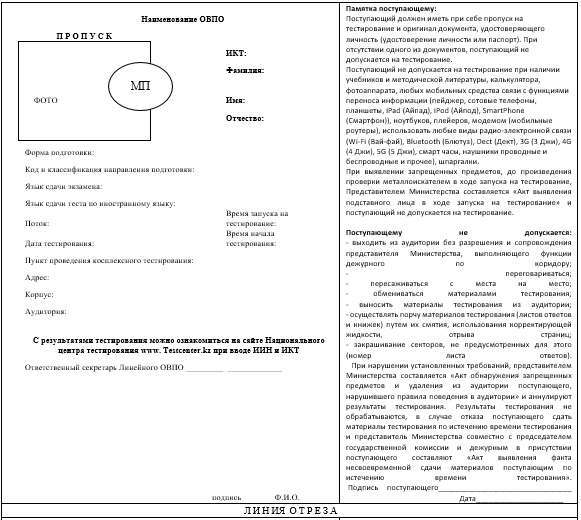 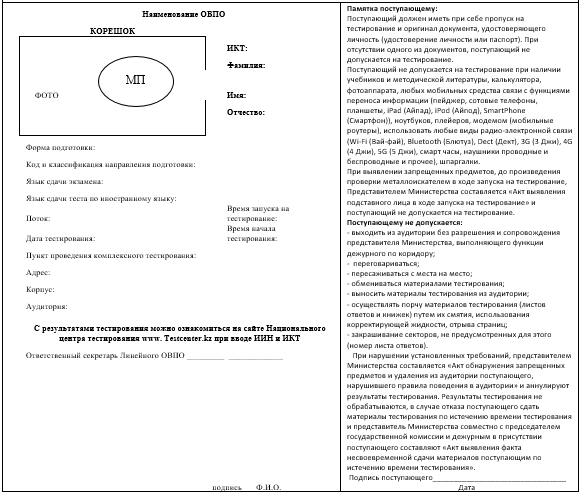 Приложение 4 изложено в редакции приказа Министра образования и науки РК от 16.07.20 г. № 302 (см. стар. ред.); приказа и.о. Министра образования и науки РК от 23.12.21 г. № 601 (см. стар. ред.); приказа Министра науки и высшего образования РК от 12.06.23 г. № 269 (введен в действие с 17 июня 2023 г.) (см. стар. ред.)Приложение 4к Правилам проведениякомплексного тестированияФорма Акт выявления подставного лица в ходе запуска на тестирование (при бумажном и (или) электронном форматах тестирования)
_____________________________________________________________________________
(код и наименование пункта проведения комплексного тестирования)Дата «___»___________ 20 ____ годВремя «_____» часов « ____»минутРуководитель группы администраторов тестирования_____________________________________________________________________________(Ф.И.О. (при его наличии))Наблюдатель (в случае присутствия)_____________________________________________________________________________(Ф.И.О. (при его наличии))Представитель региональной государственной комиссии (в случае присутствия)_____________________________________________________________________________(Ф.И.О. (при его наличии))выявлен факт попытки входа в здание ППКТ для сдачи тестирования вместо поступающего_____________________________________________________________________________(Ф.И.О. (при его наличии) и ИИН)гражданина __________________________________________________________________(Ф.И.О. (при его наличии))Учитывая данный факт, принято решение: поступающего_____________________________________________________________________________(Ф.И.О. (при его наличии) и ИИН)в здание ППКТ для сдачи тестирования не допускать.Подписывающие лица:_____________________________________________________________________________(подпись и Ф.И.О. (при его наличии) руководителя группы администраторов тестирования)_____________________________________________________________________________(подпись и Ф.И.О. (при его наличии) администратора тестирования, составившего акт)_____________________________________________________________________________(подпись и Ф.И.О. (при его наличии) наблюдателя (в случае присутствия)_____________________________________________________________________________(подпись и Ф.И.О. (при его наличии) представителя региональной государственнойкомиссии (в случае присутствия)С актом ознакомлен(а):_____________________________________________________________________________(подпись и Ф.И.О. (при его наличии) поступающего/подставного лица)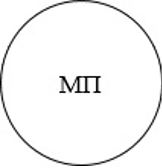 Примечание: ИИН – индивидуальный идентификационный номер, ППКТ - пункт проведения комплексного тестирования; ФИО - фамилия, имя, отчество.Правила дополнены приложением 4-1 в соответствии с приказом Министра образования и науки РК от 16.07.20 г. № 302; изложено в редакции приказа и.о. Министра образования и науки РК от 23.12.21 г. № 601 (см. стар. ред.); приказа Министра науки и высшего образования РК от 12.06.23 г. № 269 (введен в действие с 17 июня 2023 г.) (см. стар. ред.)Приложение 4-1к Правилам проведениякомплексного тестированияФормаАкт об обнаружении поступающих, использовавших запрещенные предметы, нарушивших правила поведения в аудитории и (или) совершивших действия и (или) попытки вмешательства или вмешательства в систему тестирования в период проведения комплексного тестированияКомиссия в следующем составе:Председатель комиссии: ___________________________;Члены комиссии: _________________________________;Секретарь комиссии: ______________________________.Список поступающих, у которых выявлено использование запрещенных предметов и нарушение правил поведения и (или) совершение действий и (или) попытки вмешательства или вмешательства в систему тестирования во время проведения КТ:Мы, нижеподписавшиеся, подтверждаем, что в результате анализа записей видеонаблюдения КТ и проверки файлов регистрации (логов) поступающих в системе тестирования выявлено нарушение вышеуказанным поступающим правил проведения комплексного тестирования.Примечание: ФИО - фамилия, имя, отчество; ИИН – индивидуальный идентификационный номер; ИКТ - индивидуальный код тестируемого; ППКТ - пункт проведения комплексного тестирования; КТ – комплексное тестирования; МП - место для печати.Приложение 5 изложено в редакции приказа Министра образования и науки РК от 16.07.20 г. № 302 (см. стар. ред.); приказа и.о. Министра образования и науки РК от 23.12.21 г. № 601 (см. стар. ред.)Приложение 5к Правилам проведениякомплексного тестированияФормаАдминистратор тестирования _____________________________________________(Ф.И.О. (при его наличии)) (подпись)Посадочный листППКТ __________ ____________________________________(код) (наименование)Аудитория № ___ Начало тестирования: ____часов___минутЯзык сдачи тестирования ________ Окончание тестирования: ___часов___минутПоток № ____ Корпус_____ Дата_______Всего поступающих: _____Поле «Примечание» принимает значение «Не явился», «Удален»Поле «Отметка об ознакомлении с правилами поведения в аудитории» принимаетзначение «Ознакомлен»Несу ответственность за рассадку поступающих, раздачу материалов тестирования исоблюдение поступающими правил поведения в аудиторииАдминистратор тестирования_____________________________________________(Ф.И.О. (при его наличии)) (подпись)_____________________________________________(Ф.И.О. (при его наличии)) (подпись)Дата________Правила дополнены приложением 5-1 в соответствии с приказом Министра образования и науки РК от 16.07.20 г. № 302; изложено в редакции приказа и.о. Министра образования и науки РК от 23.12.21 г. № 601 (см. стар. ред.); приказа Министра науки и высшего образования РК от 12.06.23 г. № 269 (введен в действие с 17 июня 2023 г.) (см. стар. ред.)Приложение 5-1к Правилам проведениякомплексного тестированияФормаРуководитель группы администраторов тестирования__________________________(Ф.И.О. (при его наличии)) (подпись)
Посадочный лист
____________________________________________________________
(код и наименование пункта проведения комплексного тестирования)Аудитория № ___Начало тестирования: ____ часов ___ минутОкончание тестирования: ___ часов ___ минутПоток № ____ Дата _______Всего поступающих: _____Поле «Примечание» принимает значение «Не явился», «Удален», «Время и место пересадки»Поле «Подпись поступающего об ознакомлении с правилами поведения в аудитории» принимает значение «Ознакомлен»Несу ответственность за рассадку поступающих, раздачу материалов тестирования и соблюдение поступающими правил поведения в аудиторииАдминистратор тестирования:________________________________________________________________________(Ф.И.О. (при его наличии)) (подпись)________________________________________________________________________(Ф.И.О. (при его наличии)) (подпись)Примечание: ФИО - фамилия, имя, отчество; ИИН – индивидуальный идентификационный номер; МП - место для печати.Приложение 6 изложено в редакции приказа и.о. Министра образования и науки РК от 23.12.21 г. № 601 (см. стар. ред.)Приложение 6к Правилам проведениякомплексного тестированияАктАкт вскрытия материалов тестированияППКТ ________ __________________________________________(код) (наименование)Поток _________________ Аудитория №______________Дата_________________ Время ____ часов ____ минутМы, нижеподписавшиеся, вскрыли коробку с материалами тестирования, произвелиподсчет материалов тестирования. Результаты подсчета отражены в соответствующейграфе «Фактическое количество» нижеуказанной таблицы.Администратор тестирования ____________________________ ____________(Ф.И.О.) (подпись)Дежурный по аудитории ________________________________ ____________(Ф.И.О.) (подпись)1. Поступающий _______________________________________ ____________(Ф.И.О.) (подпись)2. Поступающий _______________________________________ ____________(Ф.И.О.) (подпись)3. Поступающий _______________________________________ ____________(Ф.И.О.) (подпись)Дата_________Приложение 7к Правилам проведениякомплексного тестированияФормаЛист распределения вариантовППКТ __________ _________________________________код наименованиеЯ, нижеподписавшийся, подтверждаю, что номер моего места и вариант книжки-вопросника соответствуют номеру места и номеру варианта, указанного в листе распределения вариантовПоле «Примечание» принимает значение «Досадка», «Не явился», «Удален»Всего упаковано листов ответов:_______ шт.Представитель МОН РК _____________ _______________________________(подпись) (Ф.И.О.)Дежурный по аудитории _____________ ______________________________(подпись) (Ф.И.О.)Приложение 8к Правилам проведениякомплексного тестированияФорма
Лист ответов комплексного тестирования в магистратуру (с казахским/ русским языком обучения)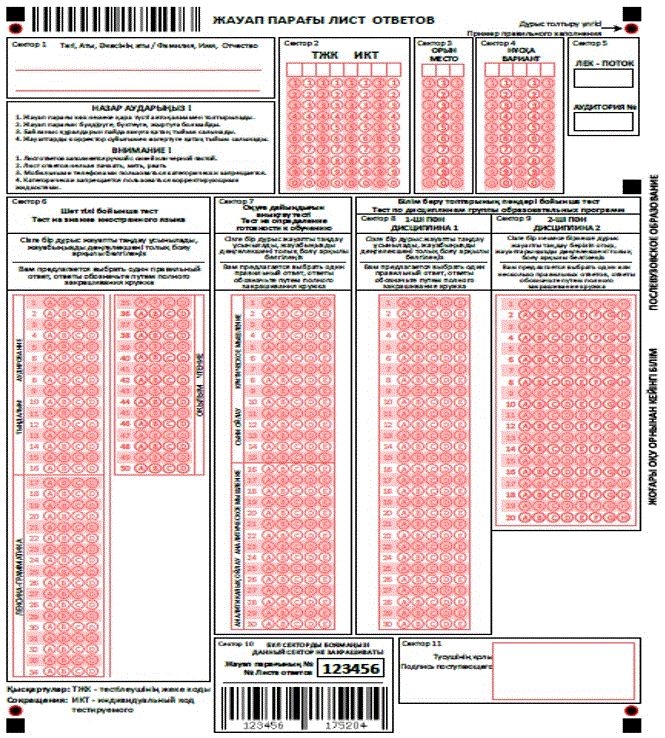 Приложение 9к Правилам проведениякомплексного тестированияФормаЛист ответов комплексного тестирования в магистратуру с английским языком обучения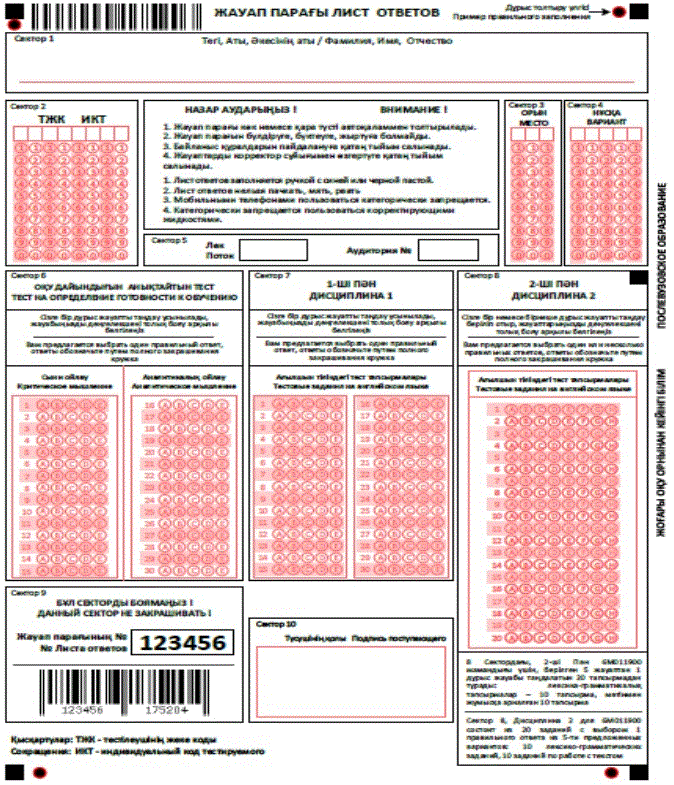 Приложение 10 изложено в редакции приказа Министра образования и науки РК от 16.07.20 г. № 302 (см. стар. ред.); приказа и.о. Министра образования и науки РК от 23.12.21 г. № 601 (см. стар. ред.); приказа Министра науки и высшего образования РК от 12.06.23 г. № 269 (введен в действие с 17 июня 2023 г.) (см. стар. ред.)Приложение 10к Правилам проведениякомплексного тестированияФорма
Акт об исключении из здания поступающего при обнаружении запрещенных предметов при запуске в здание пункта проведения КТ (при бумажном и (или) электронном форматах)
________________________________________________________________________
(код и наименование пункта проведения комплексного тестирования)Руководитель группы администраторов тестирования_____________________________________________ ___________________________(Ф.И.О. (при его наличии))Наблюдатель________________________________________________________________________(Ф.И.О. (при его наличии))У поступающего: Ф.И.О (при его наличии)________________________________________________________________________ИИН ______________ во время запуска в здание с использованием металлоискателяу поступающего были обнаружены запрещенные предметы:________________________________________________________________________            (обнаруженный предмет (наименование, марка, количество)Учитывая данный факт, принято решение:Исключить из здания тестирования и не допускать к тестированиюПодписывающие лица:________________________________________________________________________(подпись и фамилия, имя, отчество (при его наличии) руководителя группыадминистраторов тестирования)________________________________________________________________________(подпись и фамилия, имя, отчество (при его наличии) администратора тестирования,составившего акт)________________________________________________________________________(подпись и фамилия, имя, отчество (при его наличии) представителя региональнойгосударственной комиссии)________________________________________________________________________(подпись и фамилия, имя, отчество (при его наличии) наблюдателя (в случаеприсутствия)С актом ознакомлен(а):________________________________________________________________________(подпись и Ф.И.О. (при его наличии) поступающего)Примечание: ФИО - фамилия, имя, отчество; ИИН – индивидуальный идентификационный номер; КТ – комплексное тестирования; МП - место для печати.Правила дополнены приложением 10-1 в соответствии с приказом Министра образования и науки РК от 16.07.20 г. № 302; изложено в редакции приказа и.о. Министра образования и науки РК от 23.12.21 г. № 601 (см. стар. ред.); приказа Министра образования и науки РК от 07.06.22 г. № 264 (см. стар. ред.); приказа Министра науки и высшего образования РК от 12.06.23 г. № 269 (введен в действие с 17 июня 2023 г.) (см. стар. ред.)Приложение 10-1к Правилам проведениякомплексного тестированияФормаАкт выявления запрещенных предметов и удаления поступающего, нарушившего правила поведения в аудитории (при бумажном формате)
________________________________________________________________________
(код и наименование пункта проведения комплексного тестирования)Дата «______»_______________ 20____ годВремя «______» часов» «______» минутРуководитель группы администраторов тестирования________________________________________________________________________                                         (Ф.И.О. (при его наличии))У поступающего: Ф.И.О (при его наличии) ___________________________________,ИИН ________ из аудитории № __, место № ___, вариант № _______во время тестирования обнаружили________________________________________________________________________(обнаруженный предмет (наименование, марка, количество) что является нарушениемпункта 35 Правил проведения комплексного тестирования, утвержденными приказомМинистра образования и науки Республики Казахстан от 8 мая 2019 года № 190 «Обутверждении Правил проведения комплексного тестирования» (Зарегистрирован вМинистерстве юстиции Республики Казахстан 13 мая 2019 года № 18657). Учитываяданный факт, принято решение: изъять материал тестирования; удалить из аудитории№ ________ и аннулировать результаты тестирования поступающего:Ф.И.О. (при его наличии) _____________________, ИИН ________________________Подписывающие лица:________________________________________________________________________(подпись и Ф.И.О. (при его наличии) руководителя группы администраторов тестирования)________________________________________________________________________(подпись и Ф.И.О. (при его наличии) администратора тестирования, составившего акт)________________________________________________________________________               (подпись и Ф.И.О. (при его наличии) наблюдателя (в случае присутствия)С актом ознакомлен(а):________________________________________________________________________                     (подпись и Ф.И.О. (при его наличии) поступающего)Примечание: ФИО - фамилия, имя, отчество; ИИН – индивидуальный идентификационный номер; МП - место для печати.Приложение 10-2 изложено в редакции приказа Министра науки и высшего образования РК от 12.06.23 г. № 269 (введен в действие с 17 июня 2023 г.) (см. стар. ред.)Приложение 10-2к Правилам проведениякомплексного тестированияФормаАкт обнаружения запрещенных предметов и удаления из аудитории поступающего, нарушившего правила проведения тестирования и (или) попытки вмешательства или вмешательства в программу тестирования и иных нарушений при прохождении тестирования (при компьютерном формате)
________________________________________________________________________
(код и наименование пункта проведения комплексного тестирования)Дата «______»_______________ 20____ годВремя «______» часов «_______» минутРуководитель группы администраторов тестирования________________________________________________________________________(Ф.И.О. (при его наличии))Наблюдатель (в случае присутствия)________________________________________________________________________(Ф.И.О. (при его наличии))У поступающего: Ф.И.О (при его наличии) ____________________________________,ИИН ________ из аудитории № _____, место № ___во время тестирования обнаружили________________________________________________________________________(обнаруженный предмет (наименование, марка, количество) и (или) действие, чтоявляется нарушением пункта 47-11 Правил проведения комплексного тестирования,утвержденными приказом Министра образования и науки Республики Казахстанот 8 мая 2019 года № 190 «Об утверждении Правил проведения комплексноготестирования» (Зарегистрирован в Министерстве юстиции Республики Казахстан13 мая 2019 года № 18657). Учитывая данный факт, принято решение: удалить изаудитории № ________ и аннулировать результаты тестирования поступающего:Ф.И.О. (при его наличии) _______________________, ИИН _______Подписывающие лица:________________________________________________________________________(подпись и Ф.И.О.(при его наличии) руководителя группы администраторов тестирования)________________________________________________________________________(подпись и Ф.И.О.(при его наличии) администратора тестирования, составившего акт)________________________________________________________________________(подпись и Ф.И.О. (при его наличии) наблюдателя (в случае присутствия)С актом ознакомлен(а):________________________________________________________________________(подпись и Ф.И.О. (при его наличии) поступающего)Примечание: ФИО - фамилия, имя, отчество; ИИН – индивидуальный идентификационный номер; МП - место для печати.Приложение 11 изложено в редакции приказа Министра образования и науки РК от 16.07.20 г. № 302 (см. стар. ред.); приказа и.о. Министра образования и науки РК от 23.12.21 г. № 601 (см. стар. ред.); приказа Министра науки и высшего образования РК от 12.06.23 г. № 269 (введен в действие с 17 июня 2023 г.) (см. стар. ред.)Приложение 11к Правилам проведениякомплексного тестированияФормаАкт выявления подставного лица в ходе проведения тестирования (при бумажном и (или) электронном форматах)
________________________________________________________________________
(код и наименование пункта проведения комплексного тестирования)Дата «____»____________ 20 ____ годВремя «______» часов «________» минутРуководитель группы администраторов тестирования________________________________________________________________________(Ф.И.О. (при его наличии))Наблюдатель (в случае присутствия)________________________________________________________________________(Ф.И.О. (при его наличии))Выявлен факт попытки сдачи тестирования гражданина________________________________________________________________________(Ф.И.О. (при его наличии))вместо поступающего________________________________________________________________________(Ф.И.О. (при его наличии)), ИИН)Учитывая данный факт, принято решение:У подставного лица _________________________________(Ф.И.О. (при его наличии) и ИИН)изъять материал тестирования и удалить из аудитории № ______, аннулировать результаты тестирования.Подписывающие лица:________________________________________________________________________(подпись и Ф.И.О.(при его наличии) руководителя группы администраторов тестирования)________________________________________________________________________(подпись и Ф.И.О.(при его наличии) администратора тестирования, составившего акт)________________________________________________________________________(подпись и Ф.И.О. (при его наличии) наблюдателя (в случае присутствия)С актом ознакомлен(а):________________________________________________________________________(подпись и Ф.И.О. (при его наличии) поступающего/подставного лица)Примечание: ФИО - фамилия, имя, отчество; ИИН – индивидуальный идентификационный номер; МП - место для печати.Приложение 11-1. Исключено в соответствии с приказом и.о. Министра образования и науки РК от 23.12.21 г. № 601 (см. стар. ред.)Приложение 12 изложено в редакции приказа Министра образования и науки РК от 16.07.20 г. № 302 (см. стар. ред.); приказа и.о. Министра образования и науки РК от 23.12.21 г. № 601 (см. стар. ред.)Приложение 12к Правилам проведениякомплексного тестированияАкт выявления факта несвоевременной сдачи материалов тестирования поступающим по истечению времени тестированияППКТ _____________ _______________________________________________код наименованиеДата «____» _________________20____годВремя «_________» часов «_________» минутАдминистратор тестирования _________________________________________(Ф.И.О.)Дежурный по аудитории _____________________________________________(Ф.И.О.)Поступающий:Ф.И.О. _______________________, ИКТ____________ из аудитории№_____, место № ______, вариант №_____________Отказался своевременно сдать материалы тестирования в связи с окончанием временитестирования, что является нарушением согласно пункта 38 Правил проведениякомплексного тестирования.Учитывая данный факт, постановили: изъять материалы тестирования; удалить изаудитории №______ и аннулировать результаты тестирования поступающего:Ф.И.О. __________________________________, ИИН ____________________________________________________________________________________________________________________________________________________________________________________________________________________(подпись и Ф.И.О. лиц, составивших настоящий акт)С актом ознакомлены:_____________________________________________________(подпись и Ф.И.О. поступающего)_____________________________________________________(подпись и Ф.И.О. администратора тестирования )_____________________________________________________(подпись и Ф.И.О. дежурного по аудитории)Дата_______________Приложение 13 изложено в редакции приказа Министра образования и науки РК от 16.07.20 г. № 302 (см. стар. ред.); приказа и.о. Министра образования и науки РК от 23.12.21 г. № 601 (см. стар. ред.)Приложение 13к Правилам проведениякомплексного тестированияАкт об уничтожении книжек КТ«___» __________20 _ год __________________________________(наименование ППКТ)Основание: 47 пункт 2 главы Правил проведения комплексного тестированияутвержденной приказом _____________ от ________ №_____________Комиссия в составе:Ответственный секретарь ППКТ ______________________________________(фамилия, инициалы)Члены комиссии: 1. _________________________________________________(Ф.И.О.)2. __________________________________________________(Ф.И.О.)3. __________________________________________________(Ф.И.О.)Администратор тестирования _______________________________________(Ф.И.О.)составила настоящий акт о том, что были уничтожены книжки-вопросники тестирования:Книжки-вопросники уничтожены путем:__________________________________________________________________(указать способ уничтожения - механическое измельчение или сжигание)___________________________________________(Ф.И.О., подпись)Члены комиссии:1. _______________________________________________________________(Ф.И.О., подпись)2. _______________________________________________________________(Ф.И.О., подпись)2. _______________________________________________________________(Ф.И.О., подпись)Администратор тестирования _______________________________________(Ф.И.О., подпись)Дата_______________Приложение 14 изложено в редакции приказа Министра науки и высшего образования РК от 12.06.23 г. № 269 (введен в действие с 17 июня 2023 г.) (см. стар. ред.)Приложение 14к Правилам проведениякомплексного тестированияФормаПредседателю апелляционной комиссии______________________________(Ф.И.О.)______________________________наименование ППКТот поступающего _______________ИКТ __________________________Вариант ______ Аудитория ______
ЗаявлениеПрошу принять на рассмотрение по содержанию следующие тестовые задания комплексного тестирования в магистратуру с казахским/русским языком обучения (нужное подчеркнуть)В графе «Решение апелляционной комиссии» принимает следующие значения: «Удовлетворено» или «Не удовлетворено»Дата __________ Подпись поступающего _____________________________Председатель апелляционной комиссии _______________________________(Ф.И.О. и подпись)Члены апелляционной комиссии _____________________________________(Ф.И.О. и подпись)С решением апелляционной комиссии согласен (а) ______________________(подпись и ФИО поступающего)Примечание: ФИО - фамилия, имя, отчество; ИКТ - индивидуальный код тестируемого; ППКТ - пункт проведения комплексного тестирования.Приложение 15 изложено в редакции приказа Министра науки и высшего образования РК от 12.06.23 г. № 269 (введен в действие с 17 июня 2023 г.) (см. стар. ред.)Приложение 15к Правилам проведениякомплексного тестированияФормаПредседателю апелляционной комиссии____________________________Ф.И.О.____________________________Наименование ППКТот поступающего _____________Ф.И.О.ИКТ ________________________Вариант _____ Аудитория _____ЗаявлениеПрошу принять на рассмотрение по содержанию следующие тестовые задания тестирования в магистратуру с английским языком обученияПримечание: графа «Решение апелляционной комиссии» принимает следующие значения:«Удовлетворено» или «Не удовлетворено»подпись поступающегоПредседатель апелляционной комиссии ____________________ __________(Ф.И.О.) (подпись)Члены апелляционной комиссии __________________________ __________(Ф.И.О.) (подпись)С решением апелляционной комиссии согласен (а) _____________________(подпись и Ф.И.О. поступающего)Примечание: ФИО - фамилия, имя, отчество; ИКТ - индивидуальный код тестируемого; ППКТ - пункт проведения комплексного тестирования.Приложение 16 изложено в редакции приказа Министра науки и высшего образования РК от 12.06.23 г. № 269 (введен в действие с 17 июня 2023 г.) (см. стар. ред.)Приложение 16к Правилам проведениякомплексного тестированияФормаПредседателю апелляционной комиссии____________________________(Ф.И.О.)____________________________наименование ППКТот поступающего _____________ИКТ ________________________Вариант _____ Аудитория _____Заявление по техническим причинам комплексного тестированияЯ не согласен (а) с результатом тестирования. Прошу пересмотреть количество баллов, полученных мною на тестировании.Примечание: графа «Решение апелляционной комиссии» принимает следующие значения: «Удовлетворено» или «Не удовлетворено»Дата____________ Подпись поступающего _________________Председатель апелляционной комиссии ________________________________(подпись ФИО)Члены апелляционной комиссии ______________________________________(подпись ФИО)С решением апелляционной комиссии согласен(а) _______________________(подпись Ф.И.О. поступающего)Примечание: ФИО - фамилия, имя, отчество; ИКТ - индивидуальный код тестируемого; ППКТ - пункт проведения комплексного тестирования.Правила дополнены приложением 16-1 в соответствии с приказом Министра образования и науки РК от 16.07.20 г. № 302; изложено в редакции приказа Министра науки и высшего образования РК от 12.06.23 г. № 269 (введен в действие с 17 июня 2023 г.) (см. стар. ред.)Приложение 16-1к Правилам проведениякомплексного тестированияФормаПредседателю Республиканскойапелляционной комиссии____________________________Ф.И.О____________________________наименование ППКТот поступающего _____________ИКТ ________________________Вариант _____ Аудитория _____ЗаявлениеПрошу принять на рассмотрение по техническим причинам следующие тестовые задания комплексного тестирования в магистратуру с казахским/русским языком обучения (нужное подчеркнуть)Примечание: графа «Решение Республиканской апелляционной комиссии»принимает следующие значения: «Удовлетворено» или «Не удовлетворено»Дата____________ Подпись поступающего _________________Председатель Республиканской апелляционной комиссии______________________________________________________(подпись ФИО)Члены комиссии________________________________________Примечание: ФИО - фамилия, имя, отчество; ИКТ - индивидуальный код тестируемого; ППКТ - пункт проведения комплексного тестирования.Приложение 17 изложено в редакции приказа Министра науки и высшего образования РК от 12.06.23 г. № 269 (введен в действие с 17 июня 2023 г.) (см. стар. ред.)Приложение 17к Правилам проведениякомплексного тестированияФормаПредседателю апелляционной комиссии____________________________Ф.И.О.____________________________наименование ППКТот поступающего _____________ИКТ ________________________Вариант _____ Аудитория _____Заявление по техническим причинам комплексного тестирования с английским языком обученияЯ не согласен (а) с результатом тестирования. Прошу пересмотреть количество баллов, полученных мною на тестировании.Примечание: графа «Решение апелляционной комиссии» принимает следующие значения: «Удовлетворено» или «Не удовлетворено»Дата____________ Подпись поступающего __________________Председатель апелляционной комиссии _______________________________(Ф.И.О. и подпись)Члены апелляционной комиссии _____________________________________(Ф.И.О. и подпись)С решением апелляционной комиссии согласен (а) ______________________(подпись Ф.И.О. поступающего)Примечание: ФИО - фамилия, имя, отчество; ИКТ - индивидуальный код тестируемого; ППКТ - пункт проведения комплексного тестирования.Правила дополнены приложением 17-1 в соответствии с приказом Министра образования и науки РК от 16.07.20 г. № 302; изложено в редакции приказа Министра науки и высшего образования РК от 12.06.23 г. № 269 (введен в действие с 17 июня 2023 г.) (см. стар. ред.)Приложение 17-1к Правилам проведениякомплексного тестированияФормаПредседателю Республиканскойапелляционной комиссии____________________________Ф.И.О.____________________________Наименование ППКТот поступающего__________________________ИКТ_______________________Вариант _________Аудитория ________ЗаявлениеПрошу принять на рассмотрение по техническим причинам следующие тестовые задания тестирования в магистратуру с английским языком обученияПримечание: графа «Решение Республиканской апелляционной комиссии» принимаетследующие значения: «Удовлетворено» или «Не удовлетворено»Дата____________ Подпись поступающего _________________Председатель Республиканской апелляционной комиссии___________________________________________________(подпись ФИО)ЧленыПримечание: ФИО - фамилия, имя, отчество; ИКТ - индивидуальный код тестируемого; ППКТ - пункт проведения комплексного тестирования.Приложение 18к Правилам проведениякомплексного тестированияФормаЖурнал регистрации заявлений на апелляциюППКТ _________ ______________________________ Дата __________(код) (наименование) Поток _________Председатель приемной комиссии ППКТ ____________________ __________(Ф.И.О.) (подпись)Председатель апелляционной комиссии _____________________ __________(Ф.И.О.) (подпись)Приложение 19к Правилам проведениякомплексного тестированияФормаПротокол заседания апелляционной комиссии комплексного тестированияППКТ _________________________________________ Поток _____ Дата: ________(код) (наименование)продолжение таблицыпродолжение таблицыПримечание:К - количество заданий поданных на апелляцию.У - количество удовлетворенных заданий по апелляции.Приложение 20к Правилам проведениякомплексного тестированияФормаПротокол заседания апелляционной комиссии комплексного тестирования в магистратуру с английским языком обученияППКТ ________________________________________ Поток _____ Дата: ________(код) (наименование)продолжение таблицыПримечание:К - количество заданий поданных на апелляцию.У - количество удовлетворенных заданий по апелляции.Приложение 21к Правилам проведениякомплексного тестированияФормаРеестр поданных заявлений на апелляцию(по содержанию тестового задания / по техническим причинам)ППКТ _________________________________________________________(код) (наименование)Поток: _______ Дата ___________Председатель апелляционной комиссии ________ _____________________(подпись) (Ф.И.О.)Представитель Министерства _________________ _____________________(подпись) (Ф.И.О.)Приложение 22к Правилам проведениякомплексного тестированияФормаРеестр заявлений, переданных на рассмотрение в республиканскую апелляционную комиссиюППКТ: __________ __________________________________________________(код) (наименование)Поток: _______ Дата: _________Примечание: Графа «Решение» принимает следующие значения: «Удовлетворено» при удовлетворительном и «Не удовлетворено» при неудовлетворительном решении республиканской апелляционной комиссииПредседатель апелляционной комиссии _________ _____________________(подпись) (Ф.И.О.)Приложение 23к Правилам проведениякомплексного тестированияФормаПротокол решения Республиканской апелляционной комиссии1. Дисциплина _____________________________________________________2. Номер варианта __________________________________________________3. Причина апелляции: ________________________________________________________________________________________________________________4. Результат проверки, ссылка на источник:_______________________________________________________________________________________________________________________________________________________________________________________________________________________________________________________________________________________________________________________________________________________________________5. Решение комиссии: _______________________________________________Председатель Республиканской апелляционной комиссии_________________(Ф.И.О.) (подпись)Члены комиссии: ___________________________________________________(Ф.И.О.) (подпись)___________________________________________________(Ф.И.О.) (подпись)Правила дополнены приложением 24 в соответствии с приказом Министра науки и высшего образования РК от 12.06.23 г. № 269 (введен в действие с 17 июня 2023 г.)Приложение 24к Правилам проведениякомплексного тестированияФормаАкт выявления технической неисправности техники во время тестирования
________________________________________________________________________
(код и наименование пункта проведения комплексного тестирования)Дата «_____»_____________ 20 ____ годВремя «_______» часов « ____» минутРуководителем группы администраторов тестирования________________________________________________________________________(Ф.И.О. (при его наличии))Администратором тестирования по аудитории________________________________________________________________________(Ф.И.О. (при его наличии))Наблюдателем (в случае присутствия)________________________________________________________________________(Ф.И.О. (при его наличии))выявлен факт технической неисправности техники во время тестирования:Подписывающие лица:________________________________________________________________________(подпись и Ф.И.О.(при его наличии) руководителя группы администраторов тестирования)________________________________________________________________________(подпись и Ф.И.О.(при его наличии) администратора тестирования, составившего акт)________________________________________________________________________(подпись и Ф.И.О. (при его наличии) наблюдателя (в случае присутствия)С актом ознакомлен(а):________________________________________________________________________(подпись и Ф.И.О. (при его наличии) поступающего)________________________________________________________________________(подпись и ФИО (при его наличии) ответственного сотрудника НЦТ)Примечание: ФИО - фамилия, имя, отчество; ИИН – индивидуальный идентификационный номер; НЦТ – Национальный центр тестирования; МП - место для печати.Правила дополнены приложением 25 в соответствии с приказом Министра науки и высшего образования РК от 12.06.23 г. № 269 (введен в действие с 17 июня 2023 г.)Приложение 25к Правилам проведениякомплексного тестированияФормаАкт о приостановлении и переносе процесса комплексного тестирования
________________________________________________________________________
(код и наименование пункта проведения комплексного тестирования)Дата «_____» __________ 20 ____ годВремя «_______» часов « ____» минутПредседателем региональной государственной комиссии________________________________________________________________________(Ф.И.О. (при его наличии))Руководителем группы администраторов тестирования________________________________________________________________________(Ф.И.О. (при его наличии))Наблюдателем (в случае присутствия)________________________________________________________________________(фамилия, имя, отчество (при его наличии)составлен акт о приостановлении (отмене) и переносе даты комплексного тестированияна другой день/поток:Подписывающие лица:________________________________________________________________________(Ф.И.О. (при его наличии)) председателя региональной государственной комиссии)________________________________________________________________________(Ф.И.О. (при его наличии)) руководителя группы администраторов тестирования)________________________________________________________________________(Ф.И.О. (при его наличии)) наблюдателя (в случае присутствия)________________________________________________________________________(Ф.И.О. (при его наличии)) администратора тестирования, составившего акт)Примечание: ФИО - фамилия, имя, отчество; МП - место для печати.Правила дополнены приложением 26 в соответствии с приказом Министра науки и высшего образования РК от 12.06.23 г. № 269 (введен в действие с 17 июня 2023 г.)Приложение 26к Правилам проведениякомплексного тестированияФормаРаспределение администраторов тестирования по аудиториям
________________________________________________________________________
(код и наименование пункта проведения комплексного тестирования)Поток № _____ Дата: _______Руководитель администраторов тестирования_______________ ________________________________________________________подпись (Ф.И.О. (при его наличии))Примечание: ФИО - фамилия, имя, отчество.Правила дополнены приложением 27 в соответствии с приказом Министра науки и высшего образования РК от 12.06.23 г. № 269 (введен в действие с 17 июня 2023 г.)Приложение 27к Правилам проведениякомплексного тестированияМинимальные технические требования по техническому оснащению при проведении тестирования1. При проведении тестирования, экзаменуемые лица проходят идентификацию по предоставлению документа, удостоверяющего личность.2. При запуске на тестирование используются металлоискатели ручного или рамочного типа. Применение металлоискателей при запуске на тестирование осуществляется в рамках обеспечения безопасности экзаменуемых лиц при проведении тестирования, а также недопущения проноса ими в здание средств связи, электронно-вычислительной техники, фото-, аудио- и видеоаппаратуры, справочных материалов, письменных заметок и иных средств хранения и передачи информации.3. Для того, чтобы начать тестирование, экзаменуемому лицу необходимо подтвердить личность посредством биометрической идентификации.4. Залы тестирования должны быть оборудованы рабочими станциями (процессор не менее Intel Core i3, оперативная память не менее 4 Гб), системы кондиционирования помещений, диспенсер, зал ожидания.5. Каждая рабочая станция должна быть оснащена веб-камерами для ведения видеозаписи процесса тестирования.6. Залы тестирования должны быть оборудованы современной системой цифрового видео наблюдения. Для обеспечения прозрачности и объективности проведения тестирования аудитории в пунктах проведения обеспечиваются системой общего видеонаблюдения.7. В каждом зале тестирования должен быть установлен принтер с возможностью печати.8. Каждый зал тестирования должен быть оборудован управляемым коммутатором и локальной сетью, и соответствовать требованиям информационной.Министр образования и науки Республики КазахстанПерсональные данныеИИНФамилияИмяОтчество (при наличии)E-mailГражданствоНациональностьПолДата рожденияКонтактный телефонСведения о наличии международного сертификата, подтверждающего владение иностранным языкомВыбрать международный сертификат, подтверждающий владение иностранным языкомУказать баллСведения о наличии международного сертификата, о сдаче стандартизированного теста GRE (Graduate Record Examinations)Указать баллПараметры тестированияПОСЛЕВУЗОВСКОЕ ОБРАЗОВАНИЕВыбрать тип тестирования: Комплексное тестирование в магистратуруВыбрать категорию тестирования: Комплексное тестирование в магистратуру/ Комплексное тестирование в профильную магистратуру с английским языком обучения/ Комплексное тестирование в магистратуру для групп образовательных программ, требующих творческой подготовки/ Комплексное тестирование в магистратуру для групп образовательных программ, требующих знания арабского языкаВыбрать направление подготовки магистратуры: научно-педагогическая/ профильнаяВыбрать область образования магистратурыВыбрать код и наименование группы образовательных программВыбрать язык сдачи тестированияВыбрать язык сдачи иностранного языка из выпадающего списка (если выбранное направление подготовки «научно-педагогическое»)Выбрать язык сдачи ТГОВыбрать область, где находится ОВПО (если выбранная категория тестирования - комплексное тестирование в магистратуру для групп образовательных программ, требующих творческой подготовки)Выбрать ОВПО (если выбранная категория тестирования - комплексное тестирование в магистратуру для групп образовательных программ, требующих творческой подготовки)Выбрать город тестированияДанные об инвалидностиОзнакомление и подтверждение:Ознакомление с Правилами проведения комплексного тестирования и подтверждение об ознакомлении с п. 4, 6, 8, 15, 18, 19, 21, 35, 36, 37, 47-11 Правил проведения комплексного тестирования, утвержденными приказом Министра образования и науки Республики Казахстан от 8 мая 2019 года № 190 «Об утверждении Правил проведения комплексного тестирования» (Зарегистрирован в Министерстве юстиции Республики Казахстан 13 мая 2019 года № 18657), а также предоставление согласия на сбор и обработку персональных данных (использование фото, видео и видеодемонстрации, в том числе в информационных системах персональных данных с использованием средств автоматизации или без использования таких средств).Номер группы образовательной программыНаименование групп образовательных программПрофильные дисциплиныПрофильные дисциплиныНомер группы образовательной программыНаименование групп образовательных программ1 профильная дисциплина2 профильная дисциплинаM001Педагогика и психологияПедагогикаПсихологияM002Дошкольное обучение и воспитаниеДошкольная педагогикаМетодика развития речи детей дошкольного возрастаM003Подготовка педагогов без предметной специализацииПедагогика (для начальной школы)Методика преподавания математики начальных классовM004Подготовка педагогов начальной военной подготовкиПедагогикаМетодика преподавания начальной военной подготовкиM005Подготовка педагогов физической культурыПедагогикаТеория и методика физической культурыM006Подготовка педагогов музыкиПедагогикаМетодика преподавания музыкиM007Подготовка педагогов художественного труда, графики и проектированияПедагогикаМетодика преподавания художественного труда, графики и проектированияM008Подготовка педагогов профессионального обученияПедагогикаСовременные технологии в профессиональном обученииM009Основы права и экономикиОсновы теории государства и праваМетодика преподавания основ права и экономикиM010Подготовка педагогов математикиМатематикаМетодика преподавания математикиM011Подготовка педагогов физики (казахский, русский, английский языки)Общая физикаМетодика преподавания физикиM012Подготовка педагогов информатики (казахский, русский, английский языки)ПрограммированиеМетодика преподавания информатикиM013Подготовка педагогов химии (казахский, русский, английский языки)ХимияМетодика преподавания химииM014Подготовка педагогов биологии (казахский, русский, английский языки)БиологияМетодика преподавания биологииM015Подготовка педагогов географииГеографияМетодика преподавания географииM016Подготовка педагогов историиИстория КазахстанаМетодика преподавания историиM017Подготовка педагогов казахского языка и литературыПедагогикаМетодика преподавания казахского языкаM018Подготовка педагогов русского языка и литературыПедагогикаМетодика преподавания русского языкаM019Подготовка педагогов иностранного языкаПедагогика (казахский, русский, английский языки)Профессионально- ориентированный иностранный язык (английский, немецкий, французские языки)M020Подготовка социальных педагоговСоциальная педагогикаСоциальная психологияM021Специальная педагогикаСпециальная педагогикаИнклюзивное образованиеM022МузыковедениеТворческий экзаменЗащита рефератаM023Инструментальное исполнительствоТворческий экзаменЗащита рефератаM024Вокальное искусствоТворческий экзаменЗащита рефератаM025Традиционное музыкальное искусствоТворческий экзаменЗащита рефератаM026КомпозицияТворческий экзаменЗащита рефератаM027ДирижированиеТворческий экзаменЗащита рефератаM028РежиссураТворческий экзаменЗащита рефератаM029Театральное искусствоТворческий экзаменЗащита рефератаM030Искусство эстрадыТворческий экзаменЗащита рефератаM031ХореографияТворческий экзаменЗащита рефератаM032Аудиовизуальное искусство и медиа производствоТворческий экзаменЗащита рефератаM033Изобразительное искусствоТворческий экзаменЗащита рефератаM034ИскусствоведениеТворческий экзаменЗащита рефератаM035Мода, дизайнТворческий экзаменЗащита рефератаM036ПолиграфияТворческий экзаменЗащита рефератаM037Арт-менеджментТворческий экзаменЗащита рефератаM050Философия и этикаКазахская философияСоциальная философияM051Религия и теологияИстория религииСовременные нетрадиционные религиозные движения и культыM052ИсламоведениеИстория религииРелигиозная ситуация в Республике Казахстан в современных условияхM053ИсторияДревняя и средневековая история КазахстанаОсновы археологииM054ТюркологияСравнительно-историческая грамматика тюркских языковОбщая история тюркских народовM055ВостоковедениеКлассическое и современное востоковедениеНовая и новейшая история стран Востока M056Переводческое дело, синхронный переводТеория перевода (английский, русский, казахский, корейский, китайский, японский)Профессионально-ориентированный иностранный язык (английский)M057ЛингвистикаОбщее языкознаниеИстория лингвистических ученийM058ЛитератураФольклорТеория литературыM059Иностранная филологияОсновы теории изучаемого языка (английский, немецкий, французский, корейский, китайский, японский)Профессионально-ориентированный иностранный язык (английский, немецкий, французские языки)M060ФилологияМорфология современного русского языкаИстория русской литературы I половины XIX векаM061СоциологияИстория социологииОрганизация и планирование социологического исследованияM062КультурологияИстория казахской культурыКультурная антропологияM063Политология и конфликтологияТеория политикиПрикладная политологияM064Международные отношенияВнешняя политика Республики КазахстанДипломатическая и консульская службаM065РегионоведениеВнешняя политика Республики КазахстанСовременные проблемы регионов в системе международных отношенийM066ПсихологияОбщая психологияПсихология развитияM067Журналистика и репортерское делоИстория казахской журналистикиЖанровые формы и функции современной журналистикиM068Связь с общественностьюТеория и практика PRИмиджелогияM069Библиотечное дело, обработка информации и архивное делоДокументоведениеАрхеографияM070ЭкономикаЭкономика предприятияМакроэкономикаM071Государственное и местное управлениеТеория государственного управленияГосударственное регулирование экономикиM072МенеджментМенеджментОрганизация бизнесаM073Аудит и налогообложениеОсновы бухгалтерского учетаАудитM074Финансы, банковское и страховое делоОсновы финансовКорпоративные финансыM075Маркетинг и рекламаМаркетингМаркетинговые исследованияM076Трудовые навыкиЭкономическая теорияМакроэкономикаM077ОценкаЭкономика и управление недвижимостьюНациональные стандарты оценки Республики КазахстанM078ПравоТеория государства и праваСитуативный кейс (комплексный юридический анализ конкретной практической ситуации на основе применения норм законодательства РК и /или международного права)M079Судебная экспертизаКриминалистикаСудебная экспертологияM080БиологияБиология клеткиБотаникаM081ГенетикаБиология клеткиОбщая генетика с основами молекулярной генетикиM082БиотехнологияБиохимияОсновы биотехнологииM083ГеоботаникаБиоресурсы КазахстанаБотаникаM084ГеографияФизическая география КазахстанаЭкономическая, социальная и политическая география мираM085ГидрологияОсновы гидрологииСовременные методы статистической обработки гидрологической информацииM086МетеорологияФизическая метеорологияКлиматологияM087Технология охраны окружающей средыГеоэкологияЭкологический мониторингM088Гидрогеология и инженерная геологияПоиски и разведка подземных водИнженерно-геологические исследованияM089ХимияФизическая химияАналитическая химияM090ФизикаМеханикаМолекулярная физикаM091СейсмологияФизические основы сейсмологииОпределение параметров землетрясений по сейсмическим записямM092Математика и статистикаМатематический анализДифференциальные уравненияM093МеханикаТеоретическая механикаВведение в механику сплошной средыM094Информационные технологииАлгоритмы и структуры данныхБазы данныхM095Информационная безопасностьАлгоритмические языки программированияОсновы информационной безопасностиM096Коммуникации и коммуникационные технологииТеория электрической связиОсновы радиотехники и телекоммуникацииM097Химическая инженерия и процессыНеорганическая химияОбщая химическая технологияM098ТеплоэнергетикаТеоретические основы теплотехникиКотельные установки и тепловые двигателиM099Энергетика и электротехникаТеоретические основы электротехникиЭлектрические машиныM100Автоматизация и управлениеТеоретические основы электротехникиЛинейные системы автоматического регулированияM101Материаловедение и технология новых материаловМеханикаМолекулярная физикаM102Робототехника и мехатроникаОсновы электроникиИнтегральная и микропроцессорная схемотехникаM103Механика и металлообработкаОсновы взаимозаменяемостиДетали машинM104Транспорт, транспортная техника и технологииОсновы технической эксплуатации транспортной техникиЭнергетические установки транспортной техникиM105Авиационная техника и технологииКонструкция летательных аппаратовТеоретические основы авиационной техникиM106Летная эксплуатация летательных аппаратов и двигателейКонструкция летательных аппаратовБезопасность полетов и расследование авиационных происшествийM107Космическая инженерияФизикаМатематикаM108Наноматериалы и нанотехнологии (по областям применения)МеханикаОсновы нанотехнологииM109Нефтяная и рудная геофизикаВведение в теоретические основы полевых и скважинных геофизических исследованийМетодика, техника и технология проведения, обработки и интерпретации полевых и скважинных геофизических исследованийM110Морская техника и технологииОсновы организации службы на судахТеория и устройства суднаМ210Магистральные сети и инфраструктураСтроительные материалыОрганизация и планирование строительства транспортных сооруженийМ310Транспортные сооруженияСтроительные материалыОрганизация и планирование строительства транспортных сооруженийM111Производство продуктов питанияОбщая технология пищевых производствХимияM112Технология деревообработки и изделий из дерева (по областям применения)Деревообрабатывающие оборудованияТехнология изделий из древесиныM113Технология обработки материалов давлениемФизикаМеханические свойства материаловM114Текстиль: одежда, обувь и кожаные изделияМатериаловедение изделий легкой промышленностиКонфекционирование материалов для одеждыM115Нефтяная инженерияБурение нефтяных и газовых скважинТехнология и техника добычи нефтиM116Горная инженерияОсновы горного производстваСтроительство горных предприятийM117Металлургическая инженерияТеория металлургических процессовОбщая металлургияM118Обогащение полезных ископаемыхОсновы обогащения полезных ископаемыхФлотационные методы обогащенияM119Технология фармацевтического производстваПромышленная технология лекарствХимия и технология синтетических лекарственных веществM120Маркшейдерское делоГеодезияОбщий курс маркшейдерского делаM121ГеологияОбщая и историческая геологияГеология месторождений полезных ископаемыхM122АрхитектураАрхитектурная типологияОсновы градостроительстваM123ГеодезияГеодезияКартографияM124СтроительствоСтроительные материалыТехнология строительного производства 1M125Производство строительных материалов, изделий и конструкцийСтроительные материалыТехнология бетона 1M126Транспортное строительствоСтроительные материалыОрганизация и планирование строительства транспортных сооруженийM127Инженерные системы и сетиСтроительные материалыТехнология строительно-монтажных работM128ЗемлеустройствоГеодезияУправление земельными ресурсамиM129Гидротехническое строительствоГидравликаГидротехнические сооруженияM130Стандартизация, сертификация и метрология (по отраслям)КвалиметрияИспытания, контроль и безопасность продукцииM131РастениеводствоРастениеводствоПочвоведениеM132ЖивотноводствоКормление сельскохозяйственных животныхТехнология производства продукции животноводстваM133Лесное хозяйствоЛесные культурыБиотехния и дичеразведениеM134Рыбное хозяйствоРыболовствоАквакультураM135Энергообеспечение сельского хозяйстваТеоретические основы электротехникиЭлектрические машиныM136Аграрная техника и технологииСельскохозяйственная техникаМашины механизации и автоматизации животноводстваM137Водные ресурсы и водопользованияГидравликаКомплексное использование водных ресурсовM138ВетеринарияПатология животныхЭпизоотология и инфекционные болезни животныхM139Менеджмент в здравоохраненииОсновы экономической теорииОсновы менеджментаM140Общественное здоровьеБиостатистикаОбщественное здоровьеM141Сестринское делоОсновы сестринского делаМенеджмент в сестринском делеM142ФармацияУправление и экономика фармации и технология лекарствФармацевтическая химия и фармакогнозияM143БиомедицинаБиостатистикаДоказательная медицинаM144МедицинаБиостатистикаДоказательная медицинаM145Медико-профилактическое делоБиостатистикаГигиена и эпидемиологияM146Социальная работаТеория социальной работыМетоды и технологии социальной работыM147ТуризмОсновы туризмологииЭкскурсоведениеM148ДосугТехнология методического руководства культурно-досуговой деятельностиМенеджмент, маркетинг в сфере культурно-досуговой деятельностиM149Ресторанное дело и гостиничный бизнесОсновы предпринимательской деятельности в ресторанном и гостиничном бизнесеМенеджмент гостиниц и ресторановM150Санитарно-профилактические мероприятияТехническое регулирование промышленной безопасностиСистемы управления охраной трудаM151Транспортные услугиВзаимодействие видов транспортаОрганизация перевозок и управление движениемM152Логистика (по отраслям)Управления цепями поставокТранспортная логистикаМ153Археология и этнологияДревняя и средневековая история КазахстанаОсновы археологиигород ____________«___» _________ 20__ годП/пФИО(при его наличии)ИИНИКТДатаАдрес ППКТПотокАудиторияМестоНабранные баллыСертификат№Вид нарушенияПредседатель комиссии:Члены комиссии:_____________________________________________________________________________________Секретарь комиссии:_________________№ИКТФ.И.О. (при его наличии)ИИНДо начала тестированияДо начала тестированияДо начала тестированияПосле тестированияПосле тестированияПримечание№ИКТФ.И.О. (при его наличии)ИИН№ МестаОтметка об ознакомлении с правилами поведения в аудиторииПодпись поступающегоВариант №Подпись поступающегоПримечание1234№ИИНФ.И.О. (при его наличии)ЛогинПароль№ местаПодпись поступающего об ознакомлении с правилами поведения в аудиторииВремя выхода с аудитории/ входа в аудиториюВремя выхода с аудитории/ входа в аудиториюВремя выхода с аудитории/ входа в аудиториюВремя выхода с аудитории/ входа в аудиториюПримечание№ИИНФ.И.О. (при его наличии)ЛогинПароль№ местаПодпись поступающего об ознакомлении с правилами поведения в аудиториивыходвходвыходвходПримечание1234№Наименование материалаКоличество по плануКоличество по фактуРозданоОстатокПримечание1Листы ответов2Книжки-вопросники3Копии листов ответов4CD диск5Акт вскрытия материалов тестирования6Секьюрити пакет7Лист распределения вариантовПоток_____Аудитория_____Язык сдачи______Дата тестирования:№ места№ вариантаФ.И.О. поступающего (заполняется вручную)Подпись поступающегоПримечание«______»_______________ 202____ год «______» часов «_______» минутНомер потокаФактическое количество книжек-вопросников, переданных на тестированиеКоличество использованных книжек-вопросниковКоличество уничтоженных книжек-вопросников1 поток2 поток3 поток4 поток5 потокИтогоБлок№ тестового заданияПричина (указать одну из них: нет правильного ответа, несколько правильных ответов, некорректное тестовое задание)Решение апелляционной комиссииСлушаниеСлушаниеЛексика-грамматический ☐тестЛексика-грамматический ☐тестЛексика-грамматический ☐тестЛексика-грамматический ☐тестЧтениеЧтениеЧтениеТест на определение готовности к обучениюТест на определение готовности к обучениюТест на определение готовности к обучениюТест на определение готовности к обучениюДисциплина 1 (с выбором одного правильного ответа)Дисциплина 1 (с выбором одного правильного ответа)Дисциплина 1 (с выбором одного правильного ответа)Дисциплина 2 (с выбором не более трех правильных ответов )Дисциплина 2 (с выбором не более трех правильных ответов )Дисциплина 2 (с выбором не более трех правильных ответов )Дисциплина 2 (с выбором не более трех правильных ответов )Итого:Блок№ тестового заданияПричина (указать одну из них: нет правильного ответа, несколько правильных ответов, некорректное тестовое задание)Решение апелляционной комиссииТест на определение готовности к обучению на казахском, русском и английском языкахДисциплина 1 (с выбором одного правильного ответа) на английском языкеДисциплина 2 (с выбором не более трех правильных ответов ) на английском языкеВсегоТест по иностранному языкуТест по иностранному языкуТест по иностранному языкуТест по иностранному языкуТест по иностранному языкуТест по иностранному языку№ тестового задания по определению готовности к обучениюРешение№ тестового задания по дисциплине 1 (с выбором одного правильного ответа)Решение№ тестового задания по дисциплине 2 (с выбором не более трех правильных ответов )РешениеСлушаниеРешениеЛексико-грамматический тестРешениеЧтениеРешение№ тестового задания по определению готовности к обучениюРешение№ тестового задания по дисциплине 1 (с выбором одного правильного ответа)Решение№ тестового задания по дисциплине 2 (с выбором не более трех правильных ответов )РешениеБлок№ тестового заданияПричина (отсутствие фрагмента или текста в тестовых заданиях)Решение Республиканской апелляционной комиссииСлушаниеСлушаниеЛексика-грамматический тестЛексика-грамматический тестЛексика-грамматический тестЧтениеЧтениеЧтениеТест на определение готовности к обучениюТест на определение готовности к обучениюТест на определение готовности к обучениюТест на определение готовности к обучениюДисциплина 1 (с выбором одного правильного ответа)Дисциплина 1 (с выбором одного правильного ответа)Дисциплина 1 (с выбором одного правильного ответа)Дисциплина 2 (с выбором не более трех правильных ответов)Дисциплина 2 (с выбором не более трех правильных ответов)Дисциплина 2 (с выбором не более трех правильных ответов)Дисциплина 2 (с выбором не более трех правильных ответов)Итого:№ тестового задания по тесту на определение готовности к обучениюРешение№ тестового задания по дисциплине 1 (с выбором одного правильного ответа)Решение№ тестового задания по дисциплине 2 (с выбором не более трех правильных ответов)РешениеБлок№ тестового заданияПричина (отсутствие фрагмента или текста в тестовых заданиях)Решение Республиканской апелляционной комиссииТест на определение готовности к обучению на казахском, русском и английском языкахТест на определение готовности к обучению на казахском, русском и английском языкахТест на определение готовности к обучению на казахском, русском и английском языкахДисциплина 1 (с выбором одного правильного ответа) на английском языкеДисциплина 1 (с выбором одного правильного ответа) на английском языкеДисциплина 1 (с выбором одного правильного ответа) на английском языкеДисциплина 1 (с выбором одного правильного ответа) на английском языкеДисциплина 2 (с выбором не более трех правильных ответов) на английском языкеДисциплина 2 (с выбором не более трех правильных ответов) на английском языкеДисциплина 2 (с выбором не более трех правильных ответов) на английском языкеДисциплина 2 (с выбором не более трех правильных ответов) на английском языкеВсего№ИКТФ.И.О.По содержанию/техническим причинам№ Листа ответовАудиторияПодпись поступающегоПримечание1234567891011№Ф.И.О.ИКТ№ Листа ответов№ АудиторииВариантЯзык сдачи123456789Тест по иностранному языкуТест по иностранному языкуТест по иностранному языкуТест по иностранному языкуТест по иностранному языкуТест по иностранному языкуТест по иностранному языкуТест по иностранному языкуТест по иностранному языкуТест по иностранному языкуТест по иностранному языкуТест по иностранному языкуСлушаниеСлушаниеСлушаниеСлушаниеЛексико-грамматический тестЛексико-грамматический тестЛексико-грамматический тестЛексико-грамматический тестЧтениеЧтениеЧтениеЧтениеКУБаллыБаллыКУБаллыБаллыКУБаллыБаллыКУДоПослеКУДоПослеКУДоПослеТест на определение готовности к обучениюТест на определение готовности к обучениюТест на определение готовности к обучениюТест на определение готовности к обучениюДисциплина 1Дисциплина 1Дисциплина 1Дисциплина 1Дисциплина 2Дисциплина 2Дисциплина 2Дисциплина 2ВсегоВсегоВсегоВсегоРешениеКУБаллыБаллыКУБаллыБаллыКУБаллыБаллыКУБаллыБаллыРешениеКУДоПослеКУДоПослеКУДоПослеКУДоПослеРешениеПредседатель апелляционной комиссииПредседатель приемной комиссии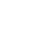 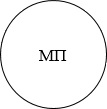 __________ ______________________(подпись) (Ф.И.О.)__________ ______________________(подпись) (Ф.И.О.)Члены апелляционной комиссииРуководитель группы представитель МинистерстваРуководитель группы представитель Министерства__________ ______________________(подпись) (Ф.И.О.)__________ ______________________(подпись) (Ф.И.О.)__________ ______________________(подпись) (Ф.И.О.)№Ф.И.О.ИКТ№ Листа ответов№ АудиторииВариантЯзык сдачиТест на определение готовности к обучениюТест на определение готовности к обучениюТест на определение готовности к обучениюТест на определение готовности к обучению№Ф.И.О.ИКТ№ Листа ответов№ АудиторииВариантЯзык сдачиКУБаллыБаллы№Ф.И.О.ИКТ№ Листа ответов№ АудиторииВариантЯзык сдачиКУДоПосле1234567Дисциплина 1Дисциплина 1Дисциплина 1Дисциплина 1Дисциплина 2Дисциплина 2Дисциплина 2Дисциплина 2ВсегоВсегоВсегоВсегоРешениеКУБаллыБаллыКУБаллыБаллыКУБаллыБаллыРешениеКУДоПослеКУДоПослеКУДоПослеРешениеПредседатель апелляционной комиссииПредседатель приемной комиссии__________ ______________________(подпись) (Ф.И.О.)__________ ______________________(подпись) (Ф.И.О.)Члены апелляционной комиссииРуководитель группы представитель МинистерстваРуководитель группы представитель Министерства__________ ______________________(подпись) (Ф.И.О.)__________ ______________________(подпись) (Ф.И.О.)__________ ______________________(подпись) (Ф.И.О.)№ИКТФ.И.О.Ф.И.О.№ листа ответов№ аудитории№ местаВариантПо содержанию тестовых заданийПо содержанию тестовых заданийПо содержанию тестовых заданийПо техническим причинамПо техническим причинамСостояние апелляции№ИКТФ.И.О.Ф.И.О.№ листа ответов№ аудитории№ местаВариантКРАКУКУСостояние апелляции12345Примечание:Примечание:Примечание:К - количество заданий поданных на апелляцию,РАК - количество заданий, переданных Республиканской Апелляционной комиссииУ - количество удовлетворенных заданий по апелляции.Графа «Состояние апелляции» принимает след.значения: «Решение принято»; «Не явился»;«Удовлетворено» заполняются вручную.К - количество заданий поданных на апелляцию,РАК - количество заданий, переданных Республиканской Апелляционной комиссииУ - количество удовлетворенных заданий по апелляции.Графа «Состояние апелляции» принимает след.значения: «Решение принято»; «Не явился»;«Удовлетворено» заполняются вручную.К - количество заданий поданных на апелляцию,РАК - количество заданий, переданных Республиканской Апелляционной комиссииУ - количество удовлетворенных заданий по апелляции.Графа «Состояние апелляции» принимает след.значения: «Решение принято»; «Не явился»;«Удовлетворено» заполняются вручную.К - количество заданий поданных на апелляцию,РАК - количество заданий, переданных Республиканской Апелляционной комиссииУ - количество удовлетворенных заданий по апелляции.Графа «Состояние апелляции» принимает след.значения: «Решение принято»; «Не явился»;«Удовлетворено» заполняются вручную.К - количество заданий поданных на апелляцию,РАК - количество заданий, переданных Республиканской Апелляционной комиссииУ - количество удовлетворенных заданий по апелляции.Графа «Состояние апелляции» принимает след.значения: «Решение принято»; «Не явился»;«Удовлетворено» заполняются вручную.К - количество заданий поданных на апелляцию,РАК - количество заданий, переданных Республиканской Апелляционной комиссииУ - количество удовлетворенных заданий по апелляции.Графа «Состояние апелляции» принимает след.значения: «Решение принято»; «Не явился»;«Удовлетворено» заполняются вручную.К - количество заданий поданных на апелляцию,РАК - количество заданий, переданных Республиканской Апелляционной комиссииУ - количество удовлетворенных заданий по апелляции.Графа «Состояние апелляции» принимает след.значения: «Решение принято»; «Не явился»;«Удовлетворено» заполняются вручную.К - количество заданий поданных на апелляцию,РАК - количество заданий, переданных Республиканской Апелляционной комиссииУ - количество удовлетворенных заданий по апелляции.Графа «Состояние апелляции» принимает след.значения: «Решение принято»; «Не явился»;«Удовлетворено» заполняются вручную.К - количество заданий поданных на апелляцию,РАК - количество заданий, переданных Республиканской Апелляционной комиссииУ - количество удовлетворенных заданий по апелляции.Графа «Состояние апелляции» принимает след.значения: «Решение принято»; «Не явился»;«Удовлетворено» заполняются вручную.К - количество заданий поданных на апелляцию,РАК - количество заданий, переданных Республиканской Апелляционной комиссииУ - количество удовлетворенных заданий по апелляции.Графа «Состояние апелляции» принимает след.значения: «Решение принято»; «Не явился»;«Удовлетворено» заполняются вручную.К - количество заданий поданных на апелляцию,РАК - количество заданий, переданных Республиканской Апелляционной комиссииУ - количество удовлетворенных заданий по апелляции.Графа «Состояние апелляции» принимает след.значения: «Решение принято»; «Не явился»;«Удовлетворено» заполняются вручную.№Блок№ тестового заданияМотивировкаОбоснование апеллирующегоРешениеПояснение к решению1ИКТ - Ф.И.О.ИКТ - Ф.И.О.ИКТ - Ф.И.О.ИКТ - Ф.И.О.ИКТ - Ф.И.О.ИКТ - Ф.И.О.1.12ИКТ - Ф.И.О.ИКТ - Ф.И.О.ИКТ - Ф.И.О.ИКТ - Ф.И.О.ИКТ - Ф.И.О.ИКТ - Ф.И.О.2.1«____»_______________ 201__ г. __________________________номер сообщенияп/пФ.И.О. (при его наличии) поступающегоИИНВремя технической неисправности техникиПричина технической неисправности техникиРешениеРешениеРешениеРешениеВход в программу тестирования через биометрию или с осуществлением сброса (дата и время сброса)п/пФ.И.О. (при его наличии) поступающегоИИНВремя технической неисправности техникиПричина технической неисправности техникиЗамена устройства ввода-выводаПерезагрузка компьютераПересадка за другой компьютерПересадка за другой компьютерВход в программу тестирования через биометрию или с осуществлением сброса (дата и время сброса)п/пФ.И.О. (при его наличии) поступающегоИИНВремя технической неисправности техникиПричина технической неисправности техникиЗамена устройства ввода-выводаПерезагрузка компьютерас посадочного места №на посадочное место №Вход в программу тестирования через биометрию или с осуществлением сброса (дата и время сброса)Код пункта проведения комплексного тестированияНаименование пункта проведения комплексного тестированияДата и время приостановления (отмены) комплексного тестированияПричина приостановления (отмены) комплексного тестирования№№ аудитории, согласно аудиторному фондуЗакрепленные посадочные места (с №__/по №__)Ф.И.О. Администратора тестированияПодпись администратора тестирования12345